Форма № 1к Альбому типовых форм документов, используемых в процессе банковского обслуживания клиентов-физических лиц в АО КБ «Солидарность»							                                       В АО КБ «Солидарность»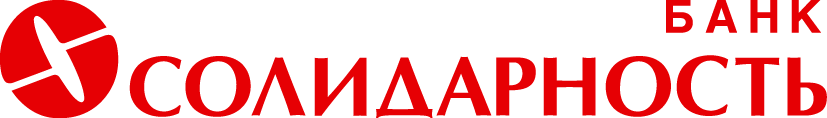 Заявление о присоединении к Правилам открытия, ведения и закрытия счетов физических лиц  в АО КБ «Солидарность» (далее - Заявление)Настоящим я, ______________________________________________ (далее – Заявитель), ID Клиента_______ в лице* _____________________ действующего(ей) на основании __________________________________________________________подтверждаю свое согласие с условиями Правил открытия, ведения и закрытия счетов физических лиц в АО КБ «Солидарность» (далее - Правила) и обязуюсь выполнять условия данных Правил.Данные Клиента: дата рождения______, Место рождения____________, Гражданство:_____, СНИЛС______, ИНН_____, Адрес постоянной  регистрации__________, адрес фактического проживания__________.  Вид документа удостоверяющего личность: _____ серия:______, №______, кем выдан:________ дата выдачи_____ код подразделения (если имеется).                                                                  Данные миграционной карты: №_______, дата начала срока пребывания________, дата окончания срока пребывания______.                                      Вид документа подтверждающего право иностранного гражданина на пребывание в Российской Федерации (далее – РФ)________ серия______ №_______, дата начала срока пребывания________, дата окончания срока пребывания______. Контактная информация: мобильный телефон_____, иной______, контактный Е-mail:______ Кодовое слово для идентификации Клиента______________.     *данные представителя: дата рождения______, Место рождения____________, Гражданство:_____, СНИЛС______, ИНН_____, Адрес постоянной  регистрации__________, адрес фактического проживания__________.  Вид документа удостоверяющего личность: _____ серия:______, №______, кем выдан:________ дата выдачи_____ код подразделения (если имеется).                                                                 Данные миграционной карты: №_______, дата начала срока пребывания________, дата окончания срока пребывания______.                                      Вид документа подтверждающего право иностранного гражданина на пребывание в РФ________ серия______ №_______, дата начала срока пребывания________, дата окончания срока пребывания______.  Контактная информация: мобильный телефон_____, иной_____, контактный Е-mail:______ прошу открыть мне следующие счета:_____________________;__________________________;_____________________.Данные для изготовления банковской карты: № карты_____________, срок действия карты_____,  Ваше имя и фамилия латинскими буквами для указания на карте (с учетом пробелов) ______.  СМС-информирование:      ДА                   НЕТ. Карту и ПИН-конверт получил                                                (подпись Клиента) Прошу подключить ДБО:       ДА                   НЕТЯ, Клиент      представитель КлиентаСвободно, своей волей и в своем интересе даю согласие   на обработку Акционерным обществом коммерческим банком «Солидарность» (далее – АО КБ «Солидарность») (адрес места нахождения: Россия, 443099, Самарская область, г. Самара, ул. Куйбышева, д. 90) включая сбор, систематизацию, накопление, хранение, уточнение (обновление, изменение), извлечение, использование, передачу (в том числе передачу с использованием информационно-коммуникационной сети «Интернет» через оборудование и каналы передачи данных, принадлежащих третьим лицам), обезличивание, блокирование, уничтожение, всей предоставленной мной Банку персональных данных: фамилия, имя, отчество, дата и место рождения, данные документа, удостоверяющего личность, адрес по месту регистрации и по месту проживания, ИНН, СНИЛС,  телефон (мобильный и домашний), адрес электронной почты, сведения о семейном положении и наличии брачного контракта, сведения о детях и иждивенцах, сведения о среднемесячных доходах, сведения об образовании, сведения о трудовой занятости, сведения об имущественном положении (сведения об активах и имеющихся обязательствах), сведения, полученные от третьих лиц, в том числе государственных органов, государственных информационных систем, единой системы идентификации и аутентификации (ЕСИА),  фотографическое изображение и иных предоставленных мной персональных данных обрабатываемых с целью оказания банковских услуг при осуществлении возложенных на Банк законодательством Российской Федерации функций, полномочий и обязанностей,  в соответствии с Налоговым кодексом Российской Федерации, федеральными законами: N 395-1 от 02.12.1990 «О банках и банковской деятельности», N 218-ФЗ от 30.12.2004 «О кредитных историях», N 115-ФЗ от 07.08.2001 «О противодействии легализации (отмыванию) доходов, полученных преступным путем, и финансированию терроризма», 173-ФЗ «О валютном регулировании и валютном контроле», N 152-ФЗ от 27.07.2006 «О персональных данных», N 161-ФЗ от 27.06.2011 «О национальной платежной системе», иными законодательными и нормативными правовыми актами Российской Федерации,  нормативными актами Банка России, а также Уставом и нормативными актами Банка.Я информирован о том, что обработка персональных данных осуществляется АО КБ «Солидарность» смешанным способом: с использованием неавтоматизированной и автоматизированной обработки персональных данных.Кроме того, в целях поддержания актуальности моих персональных данных, настоящим обязуюсь представлять в Банк сведения о любых изменениях вышеуказанных персональных данных в течение 10 (десяти) рабочих дней с даты их изменения и даю свое согласие на их обработку на тех же условиях.Настоящее согласие действует с даты его предоставления в АО КБ «Солидарность» до подписания и/или заключения соответствующего договора, соглашения, доверенности, завещательного распоряжения или иного документа, необходимого для оказания банковских услуг, а также в течение всего срока действия соответствующего договора, документа, до достижения целей обработки персональных данных в рамках договорных отношений со мной.             _____________________________(подпись заявителя (представителя) /  ФИО заявителя (ФИО представителя)Я,   Клиент                 представитель Клиента    даю согласие       не даю согласие   На использование моих персональных данных, указанных в Заявлении (в т.ч. контактные адреса и телефоны, Ф.И.О.) (далее - «персональные данные») для целей в целях проведения маркетинговых исследований рынка банковских услуг; получение рекламы, предоставление информации и предложения продуктов Банка и/или третьих лиц в т.ч. компаниями-партнерами Банка (ООО МКК «Гоффман», АО СК «Солидарность») посредством использования телефонной, подвижной радиотелефонной связи информационных, рекламных и/или маркетинговых рассылок в форме электронных писем, сообщений, телефонных звонков и иных формах, содержащих предложения о продуктах и услугах Банка и Партнеров. В случае привлечения Банком третьих лиц для указанных целей лиц в качестве исполнителей и/или распространителей рекламы, передавать им мои персональные данные в объеме, необходимом для исполнения договора и/или  в целях направления мне рекламы на условиях обязанности обеспечения ими конфиденциальности моих персональных данных. Я уведомлен, принимаю и соглашаюсь с тем, что для прекращения обработки  Банком моих персональных данных, за исключением случаев, когда обработка персональных данных необходима для исполнения договора, стороной которого я являюсь, мне необходимо обратиться в Банк для оформления в письменной форме отзыва Согласия.             _____________________________(подпись заявителя (представителя) /  ФИО заявителя (ФИО представителя)Подтверждаю нижеследующие сведения:Я не являюсь иностранным публичным должностным лицом (далее – ИПДЛ), российским публичным должностным лицом (далее – РПДЛ), международным публичным должностным лицом (далее – МПДЛ), не состою в родстве с ИПДЛ      Я являюсь ИПДЛ, РПДЛ, МПДЛ (подчеркнуть нужное),  Я состою в родстве с  ИПДЛ, Степень родства________.Я являюсь налоговым резидентом только в РФ.Я являюсь налогоплательщиком США (гражданство или вид на жительство в США, или долгосрочное пребывание в С)**Заполните Форму самосертификации в целях подтверждения статуса налогового резидента.У меня есть признаки связи с США (место рождения США, Пуэрто-Рико, Виргинские о-ва, о-в Гуам, любой телефонный номер в США, адрес в США, доверенность лицу, имеющему адрес в США, длительное поручение на перечисление более одного платежа в пользу получателей, имеющих счет в США). Заполните Форму самосертификации в целях подтверждения статуса налогового резидента.Признаки связи с США отсутствуют.Я являюсь иностранным налоговым резидентом (кроме США). Укажите все государства налогового резидентства  _________________и заполните Форму самосертификации в целях подтверждения статуса налогового резидента.  Я не являюсь налоговым резидентом ни в одной стране. Заполните Форму самосертификации в целях подтверждения статуса налогового резидента.Я действую в интересах другого лица - выгодоприобретателя. Заполните Форму самосертификации в целях подтверждения статуса налогового резидента на выгодоприобретателя.Выгодоприобретатель отсутствует.Я занимаю (замещаю) (указать должность и в каком органе)______________________________________не занимаю государственную должность РФ, должность членов Совета директоров Банка России, должность федеральной государственной службы, назначение на которые и освобождение от которых осуществляются Президентом РФ или Правительством РФ, должность в Банке России, государственных корпорациях и иных организациях, созданных РФ на основании федеральных законов, включенные в перечни должностей, определяемые Президентом РФ.Сведения о целях установления  и предполагаемом характере деловых отношений с Банком: безналичные операции  операции с наличными деньгами  кредитование  операции по счетам (пластиковые карты, вклады, текущие счета)   другие услуги _________________.получение банковских услуг на постоянной основе,   проведение разовой операции, иное _________________.Сведения о целях финансово-хозяйственной деятельности: получение дохода  благотворительность  иное _______________.Сведения о финансовом положении:  плохое  хорошее  удовлетворительное.Сведения о деловой репутации:  положительная  отрицательное  иное___________.Сведения об источнике происхождения денежных средств и (или) иного имущества:    Заработная плата, пенсия, пособия, и т.п.  Дивиденды (получение дохода от владения акциями (долями) организаций)    Доход от размещения денежных средств во вклад   Регулярная материальная помощь третьих лиц     Доходы от сдачи в аренду собственного недвижимого имущества    Доходы от операций с ценными бумагами Иное (уточните) ______________.С “Правилами открытия, ведения и закрытия счетов физических лиц в АО КБ «Солидарность»” ознакомлен(а), понимаю текст Правил, выражаю свое согласие с ними и обязуюсь их выполнять., с “Тарифами по обслуживанию физических лиц в рублях Российской Федерации и иностранной валюте в АО КБ “Солидарность” ознакомлен(а) и полностью согласен.Подтверждаю, что указанные мною сведения являются верными и точными на нижеуказанную дату, не возражаю против проверки достоверности и полноты предоставленных мною сведений.Я  Проинформирован работником Банка, что с Правилами/Договором и тарифами Банка могу дополнительно ознакомиться в удобное для меня время в электронной форме – на официальном сайте Банка в сети «Интернет» по адресу: www.solid.ru  или на бумажном носителе в подразделении Банка.  Я уведомлен(а) о том, что денежные средства застрахованы в порядке, размере и на условиях, установленных Федеральным законом от 23.12.2003 № 177-ФЗ «О страховании вкладов в банках Российской Федерации».  «____»____________20____г.                                                                                                            ________/_____________________                     _/                                                                                                 (подпись заявителя (представителя) /  ФИО заявителя (ФИО представителя)ОТМЕТКА БАНКА О ПРИЕМЕ ЗАЯВЛЕНИЯ:С момента проставления Банком отметки о приеме Заявления договорные отношения между Банком и Клиентом считаются установленными в соответствии со ст.428 Гражданского кодекса Российской Федерации* заполняется при открытии счета(ов)представителем клиента** Физическое лицо  пребывало в США  более 31 дня в течение текущего календарного года и не менее 183 дней в течение трех лет, включая текущий год и два непосредственно предшествующих года. При этом сумма дней, в течение которых лицо присутствовало на территории США в текущем году, а также в двух предшествующих годах, умножается на установленный коэффициент: коэффициент для текущего года равен 1 (т.е. учитываются все дни, проведенные в США в текущем году); коэффициент предшествующего года равен 1/3; коэффициент позапрошлого года равен 1/6Форма № 2к Альбому типовых форм документов, используемых в процессе банковского обслуживания клиентов-физических лиц в АО КБ «Солидарность»                                                                                                                            В АО КБ «Солидарность»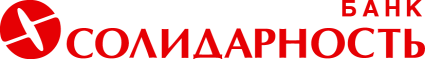 ЗАЯВЛЕНИЕ
об открытии дополнительного банковского счетаНастоящим я, _____________________________________________________________________, наименование документа, удостоверяющего личность ___________________________________, серия ________, № __________, кем выдан ____________________________________________________________________________________________________________________, когда выдан _______________, дата рождения ____________, место рождения ___________________________________, зарегистрирован (а) по адресу_______________________________________ ______________________________________ на основании Заявления о присоединении к Правилам открытия, ведения и закрытия счетов физических лиц в АО КБ «Солидарность» прошу открыть мне банковский счет(а) в валюте:рубли Российской Федерации,доллары США,евро,юани КНР,иное.№__________________________________________________________________________      «__»__________20__г. 	                                                                                                                       ____________________ /_______________/(дата)		 (подпись Заявителя)  	Ф.И.О.ОТМЕТКА БАНКА О ПРИЕМЕ ЗАЯВЛЕНИЯ:Форма № 3к Альбому типовых форм документов, используемых в процессе банковского обслуживания клиентов-физических лиц в АО КБ «Солидарность»В АО КБ «Солидарность»ЗАЯВЛЕНИЕоб изменении/подтверждении данных КлиентаНастоящим я, ________________, наименование документа, удостоверяющего личность ________________, серия ______, № __________, кем выдан ________________________________________, когда выдан __________, дата рождения __.__.____, место рождения ____________________________, зарегистрирован(а) по адресу: ____________________________________________________________________________________, в связи с изменением моих данных:Фамилии, Имени, Отчествастатуса с резидента РФ на нерезидента статуса с нерезидента на резидента РФданных документа, удостоверяющего личностьадресакодовое слово для идентификациииные данные___________________________________________________________________________________________________________________________________________________________________________________________________________________________________________________(указать новые данные)Прошу АО КБ «Солидарность» изменить мои данные в целях исполнения Договоразаменить открытые мне банковские счета на новые в связи с изменившемся статусомПодтверждаю нижеуказанные сведения    Я являюсь налоговым резидентом только в РФ.Я являюсь налогоплательщиком США (гражданство или вид на жительство в США, или долгосрочное пребывание в США) *.У меня есть признаки связи с США (место рождения США, Пуэрто-Рико, Виргинские о-ва, о-в Гуам, любой телефонный номер в США, адрес в США, доверенность лицу, имеющему адрес в США, длительное поручение на перечисление более одного платежа в пользу получателей, имеющих счет в США).*Признаки связи с США отсутствуют.Я являюсь иностранным налоговым резидентом (кроме США).* Укажите все государства налогового резидентства  _________________   Я не являюсь налоговым резидентом ни в одной стране*.Я действую в интересах другого лица – выгодоприобретателя*. Выгодоприобретатель отсутствует.*Необходимо заполнить Форму самосертификации в целях подтверждения статуса налогового резидента.«___»__________ 20____ г                                                                                                                        __________________ /____________________/	              (дата)		                                     (подпись Заявителя)			Ф.И.О.ОТМЕТКА БАНКА О ПРИЕМЕ ЗАЯВЛЕНИЯ:Форма № 4к Альбому типовых форм документов, используемых в процессе банковского обслуживания клиентов-физических лиц в АО КБ «Солидарность»В АО КБ «Солидарность»ЗАЯВЛЕНИЕ
об изменении условий договора вкладаНастоящим я, ____________________________________________________________, наименование документа, удостоверяющего личность ______________________________________________, серия _______, № _________, когда выдан ____________, кем выдан ____________________________, код подразделения _________, зарегистрирован(а) по адресу _____________________________,прошу АО КБ "Солидарность"  по договору вклада «______________»  №____от «__»________20__г                                                                                                                        (наименование вклада)изменить:   счет выплаты процентов на счет №_________________   счет перечисления денежных средств по окончанию срока вклада на счет           №___________________      С Тарифами по обслуживанию физических лиц в рублях Российской Федерации и иностранной валюте в АО КБ “Солидарность” ознакомлен и согласен. «__»__________20__г. 	                        ______________________ /_________________ /                 (дата)	                      (подпись Заявителя)        ФИООТМЕТКА БАНКА О ПРИЕМЕ ЗАЯВЛЕНИЯ:Форма № 5к Альбому типовых форм документов, используемых в процессе банковского обслуживания клиентов-физических лиц в АО КБ «Солидарность»В АО КБ «Солидарность»ЗАЯВЛЕНИЕ
на перевод денежных средств в иностранной валюте (внутри Банка)Подтверждаю, что перечисление не связано с осуществлением предпринимательской деятельности. Я согласен с тем, что АО КБ  "Солидарность" не несет ответственности за неисполнение или ненадлежащее исполнение настоящего перевода, явившееся следствием неверного заполнения данного заявления, указания ошибочной, неразборчивой или неоднозначно толкуемой информации. Я уведомлен о том, что в случае неисполнения перевода по вышеуказанным причинам комиссия за перевод Банком не возвращается.В целях исполнения настоящего Заявления на Перевод, я согласен(на) с обработкой Банком моих персональных данных, содержащихся в Заявлении, в том числе путем трансграничной передачи указанных данных и информации о Переводе.«    »                       20    г.	______________________  /________________	 (дата)	(подпись Заявителя)	ФИООТМЕТКА БАНКА О ПРИЕМЕ ЗАЯВЛЕНИЯ:Форма № 6к Альбому типовых форм документов, используемых в процессе банковского обслуживания клиентов-физических лиц в АО КБ «Солидарность»В АО КБ «Солидарность»ЗАЯВЛЕНИЕ
на предоставление Основной Банковской платежной картыСВЕДЕНИЯ О ЗАЯВИТЕЛЕ:* латинскими буквами как в заграничном паспорте для тиснения на Карточке (не более 20 символов)На основании настоящего заявления прошу выпустить банковскую платежную карту и открыть специальный карточный счет (СКС) для учета операций, совершаемых по банковской платежной карте.С Правилами открытия, ведения и закрытия счетов физических лиц в АО КБ «Солидарность», Тарифам по обслуживанию физических лиц в рублях Российской Федерации и иностранной валюте в АО КБ "Солидарность" и «Порядком (Руководством) о безопасном использовании электронных средств и способов платежа» ознакомлен(а), полностью согласен и обязуюсь их выполнять.       «__»__________20__г. 	                                                                                                                            ____________________ /_________________ /(дата)		 (подпись Заявителя)  	Ф.И.О.ОТМЕТКА БАНКА О ПРИЕМЕ ЗАЯВЛЕНИЯ:Форма № 7к Альбому типовых форм документов, используемых в процессе банковского обслуживания клиентов-физических лиц в АО КБ Солидарность»								В АО КБ «Солидарность»ЗАЯВЛЕНИЕ
на предоставление дополнительной Банковской платежной картыНа основании настоящего заявления прошу открыть дополнительную платежную  расчетную (дебетовую) карту (далее - Дополнительная карта) на имя нижеуказанного лица. Данное заявление одновременно является доверенностью, которой владельцы Дополнительных карт уполномочиваются на совершение операций по Дополнительным картам.СВЕДЕНИЯ О ВЛАДЕЛЬЦЕ ДОПОЛНИТЕЛЬНОЙ КАРТЫ*:*В случае, если Владелец дополнительной расчетной (дебетовой) карты является несовершеннолетним, то Владелец основной карты подтверждает, что является его законным представителем (родителем) и предоставил соответствующие подтверждающие документы Банку.** латинскими буквами как в заграничном паспорте для тиснения на Карточке (не более 20 символов)Подтверждаю, что настоящее заявления (доверенность) является предоставлением полномочия владельцу Дополнительной карты на совершение любых операций с моего специального карточного счета (СКС) №_______________________________________ в порядке, предусмотренном  Правилами открытия, ведения и закрытия счетов физических лиц в АО КБ «Солидарность».С Правилами открытия, ведения и закрытия счетов физических лиц в АО КБ «Солидарность», Тарифам по обслуживанию физических лиц в рублях Российской Федерации и иностранной валюте в АО КБ "Солидарность"  и «Порядком (Руководством) о безопасном использовании электронных средств и способов платежа» ознакомлен(а), согласен и обязуюсь их выполнять.ОТМЕТКА БАНКА О ПРИЕМЕ ЗАЯВЛЕНИЯ:Форма № 8к Альбому типовых форм документов, используемых в процессе банковского обслуживания клиентов-физических лиц в АО КБ Солидарность»В АО КБ «Солидарность»ЗАЯВЛЕНИЕ
о дистанционном банковском обслуживанииНастоящим я,__________________________________________________________________________________________________, наименование документа, удостоверяющего личность_______________________, серия _______, № _____________, когда выдан «______»______20___г, кем выдан_____________________________________________________________________, код подразделения _______________, дата рождения ______________________, место рождения________________________________________________________________________________________________, зарегистрирован(а) по адресу _________________________________________________________________________. В соответствии с Правилами открытия, ведения и закрытия счетов физических лиц в АО КБ «Солидарность» прошу предоставить мне дистанционное банковское обслуживание (ДБО) и подключить мои открытые на текущий момент банковские счета и все мои счета, открываемые после подписания настоящего заявления, к автоматизированной системе обслуживания клиентов Банка через канал доступа Дистанционного банковского облуживания.Зарегистрировать для обеспечения мне доступа к ДБО следующие мои данные:Имя пользователя/Логин: E-mail Зарегистрировать для рассылки мне Банком одноразовых паролей, логина, получения информации об операциях, совершенных с использованием ДБО номер моего мобильного телефона:Настоящим подтверждаю, что:уведомлен(а) о том, что операции, выполненные через каналы удаленного доступа (дистанционные операции), являются по своему характеру высокорискованными;уведомлен(а) о том, что подача Дистанционного распоряжения равнозначна получению АО КБ "Солидарность" поручения на бумажном носителе, оформленного в соответствии с требованиями действующего законодательства Российской Федерации;осознаю, что АО КБ "Солидарность" не несет ответственности за ущерб, возникший вследствие несанкционированного использования третьими лицами средств идентификации и подтверждения;самостоятельно принимаю решение об использовании ДБО, оценив все возможные риски.Договор, заключенный между мной и АО КБ "Солидарность" путем присоединения к Правилам открытия. ведения и закрытия счетов физических лиц в АО КБ "Солидарность" (далее - Правила) и Тарифам по обслуживанию физических лиц через каналы ДБО с текущих счетов, СКС  (далее- Тарифы), считается измененным  и изложенным в редакции Правил и Тарифов, действующих в АО КБ "Солидарность" на дату составления настоящего Заявления." «    »                       20    г.	______________________  /________________	 (дата)	(подпись Заявителя)	ФИО  ОТМЕТКА БАНКА О ПРИЕМЕ ЗАЯВЛЕНИЯ:Идентификация Клиента проведена https://online.solid.ru/Форма № 9к Альбому типовых форм документов, используемых в процессе банковского обслуживания клиентов-физических лиц в АО КБ «Солидарность»ДОВЕРЕННОСТЬ № ____
на право распоряжения денежными средствами, 
находящимися на банковском счете(-ах) физического лица в АО КБ «Солидарность»Я,_________________________________________________,________________г. р.                                                   (ФИО Доверителя) Документ, удостоверяющий личность: _____________, выдан___________________, проживающий (ая) по адресу: _____________________________,Доверяю:____________________________________, _________________г. р.                  (ФИО доверенного лица)Документ, удостоверяющий личность: _____________, выдан___________________, проживающий (ая) по адресу: _____________________________,моб.  тел._______________право распоряжаться моими денежными средствами, находящимися на моем (их)  счете(ах)  №______________________________  в АО КБ «Солидарность» (далее –Банк).включая право получения процентов по вкладу, право частичного либо полного востребования вклада, а также право вносить во вклад денежные средства, подписывать, представлять соответствующие заявления и иные документы и совершать иные действия, связанные с выполнением настоящих поручений.Персональные данные ________________________, внесены в настоящую доверенность с                                            (ФИО доверенного лица)его  (её) согласия, и он (она) уведомлен(а) мной об обработке Банком указанных выше персональных данных в соответствии с Федеральным законом от 27.07.2006 г. № 152-ФЗ «О персональных данных».Персональные данные________________________________ обрабатываются Банком на основании                                             (ФИО доверенного лица)п. 2 ч. 1 статьи 6 Федерального закона от 27.07.2006 г. № 152-ФЗ «О персональных данных» в связи с осуществлением Банком возложенных на него законодательством Российской Федерации функций, полномочий и обязанностей. Срок действия доверенности: с «__» __________ 20__ г.  по «__» ________ 20__ г.Настоящая доверенность выдана без права передоверия.«__»_____________20__ г.                                                    ___________________                                     / ______________________                                                                                                                                                                    (Подпись Доверителя /    ФИО Доверителя)                                Настоящая доверенность совершена и представлена доверителем в присутствии уполномоченного лица Банка – _____________________________________Личность доверителя установлена. _________________________                                      ___________________________________       (Подпись работника Банка)                                                                                            (Ф.И.О. работника Банка)Форма № 10к Альбому типовых форм документов, используемых в процессе банковского обслуживания клиентов-физических лиц в АО КБ «Солидарность»ДОВЕРЕННОСТЬ
на получение Банковской платежной карты и ПИН-конвертаг._______________	                                                                                         "____" _____________ 20 ___ г.Я,___________________________________________________________________________________________________________________, наименование документа, удостоверяющего личность ____________________________________________, серия _________, номер ________________, когда выдан _____________ кем выдан __________________________________________________, код подразделения ________, доверяю __________________________________________________, наименование документа, удостоверяющего личность _____________________________, серия ____________, номер ____________________, когда выдан ____________, кем выдан ________________________________________________________, код подразделения ____________, получить в АО КБ «Солидарность» причитающуюся мне банковскую(ие) платежную карту(ы) ____________(тип карты)_________  и конверт(ы) с ПИН-кодом к ней(ним), расписываться за меня и совершать иные действия, необходимые для выполнения настоящего поручения.Настоящим подтверждаю, что несу полную ответственность за все операции по вышеуказанной(ым) банковской(им) платежной карте(ам), в том числе совершенные третьими лицами, включая операции, совершенные с использованием ПИН-кода.Настоящая доверенность действительна по «___» _________20__г. ________________/_______________________/(Подпись)                                         (Ф.И.О.)   ОТМЕТКА БАНКА О ПРИЕМЕ ЗАЯВЛЕНИЯ:Форма № 11к Альбому типовых форм документов, используемых в процессе банковского обслуживания клиентов-физических лиц в АО КБ «Солидарность»В АО КБ «Солидарность»ЗАЯВЛЕНИЕ
на перевод денежных средств в рублях Российской ФедерацииПодтверждаю, что перечисление не связано с осуществлением предпринимательской деятельности. Я согласен с тем, что АО КБ  "Солидарность" не несет ответственности за неисполнение или ненадлежащее исполнение настоящего перевода, явившееся следствием неверного заполнения данного заявления, указания ошибочной, неразборчивой или неоднозначно толкуемой информации. Я уведомлен о том, что в случае неисполнения перевода по вышеуказанным причинам комиссия за перевод Банком не возвращается.В целях исполнения настоящего Заявления на Перевод, я согласен(на) с обработкой Банком моих персональных данных, содержащихся в Заявлении, в том числе путем трансграничной передачи указанных данных и информации о Переводе.«    »                       20    г.	                    ______________________  /________________	 (дата)	                 (подпись Заявителя)	ФИО  ОТМЕТКА БАНКА О ПРИЕМЕ ЗАЯВЛЕНИЯ:Форма № 12к Альбому типовых форм документов, используемых в процессе банковского обслуживания клиентов-физических лиц в АО КБ «Солидарность»В АО КБ «Солидарность»ЗАЯВЛЕНИЕ
на перевод денежных средств в иностранной валюте (внешние переводы)Поручаю осуществлять перевод средств с моего банковского счета по следующим реквизитам:Подтверждаю, что перечисление денежных средств не связано с осуществлением предпринимательской деятельности. Я согласен с тем, что Банк не несет ответственности за неисполнение или ненадлежащее исполнение настоящего перевода, явившееся следствием неверного заполнения данного заявления, указания ошибочной, неразборчивой или неоднозначно толкуемой информации. Я уведомлен о том, что в случае неисполнения перевода по вышеуказанным причинам комиссия за перевод банком не возвращается.В целях исполнения настоящего Заявления на Перевод, я согласен(на) с обработкой Банком моих персональных данных, содержащихся в Заявлении, в том числе путем трансграничной передачи указанных данных и информации о Переводе.ОТМЕТКА БАНКА О ПРИЕМЕ ЗАЯВЛЕНИЯ:Форма № 13к Альбому типовых форм документов, используемых в процессе банковского обслуживания клиентов-физических лиц в АО КБ «Солидарность»								В АО КБ «Солидарность»ЗАЯВЛЕНИЕ
на проведение периодического перечисления денежных средств в рублях Российской ФедерацииНастоящим, Я (далее - «Клиент») поручаю АО КБ «Солидарность» (далее – «Банк») производить автоматическое периодическое перечисление денежных средств со счета, указанного в настоящем Заявлении-поручении, в соответствии с реквизитами и информацией, указанными в настоящем Заявлении-поручении, без моих дополнительных распоряжений. ЧАСТЬ I. Информация о Клиенте или доверенном лице Клиента:ЧАСТЬ II. Реквизиты Заявления-поручения:Реквизиты получателя*Если дата платежа выпадает на выходные или праздничные дни, платеж производится на следующий рабочий день.Подтверждаю, что перечисление денежных средств не связано с осуществлением предпринимательской деятельности. Я согласен с тем, что Банк не несет ответственности за неисполнение или ненадлежащее исполнение настоящего перевода, явившееся следствием неверного заполнения данного Заявления, указания ошибочной, неразборчивой или неоднозначно толкуемой информации. Я уведомлен о том, что в случае неисполнения перевода по вышеуказанным причинам комиссия за перевод Банком не возвращается.В целях исполнения настоящего Заявления на Перевод, я согласен(на) с обработкой Банком моих персональных данных, содержащихся в Заявлении, в том числе путем трансграничной передачи указанных данных и информации о Переводе.ЧАСТЬ III. Условия осуществления периодических перечислений:Банк не несет ответственности за неверно указанные плательщиком реквизиты получателя средств;Банк оставляет за собой право не исполнять платеж в случае несоответствия условий платежа требованиям законодательства Российской Федерации;Банк не будет осуществлять перечисление при отсутствии на счете денежных средств, достаточных для осуществления перевода и/или удержания комиссии;Если дата платежа приходится на число, которого нет в соответствующем месяце, Банк осуществляет платеж в последний календарный день месяца. С суммой комиссии, взимаемой согласно действующим “Тарифам по обслуживанию физических лиц в рублях Российской Федерации и иностранной валюте в АО КБ «Солидарность»” за проведение платежей с моего банковского счета согласен(а) и поручаю АО КБ «Солидарность» периодически списывать сумму комиссии с моего банковского счета, указанного в настоящем Заявлении-поручении.Условия осуществления периодических перечислений мне разъяснены. С Тарифами по обслуживанию физических лиц в рублях Российской Федерации и иностранной валюте в АО КБ «Солидарность»”  ознакомлен(а) и полностью согласен(а).«    »                       20    г.	                    ______________________  /________________	 (дата)	                 (подпись Заявителя)	ФИО  ОТМЕТКА БАНКА О ПРИЕМЕ ЗАЯВЛЕНИЯ:Форма № 14к Альбому типовых форм документов, используемых в процессе банковского обслуживания клиентов-физических лиц в АО КБ «Солидарность»В АО КБ «Солидарность»ЗАЯВЛЕНИЕ 
на проведение периодического перечисления денежных средств в иностранной валютеПоручаю осуществлять перевод средств с моего банковского счета по следующим реквизитам:*Если дата платежа выпадает на выходные или праздничные дни, платеж производится на следующий рабочий день.Подтверждаю, что перечисление денежных средств не связано с осуществлением предпринимательской деятельности. Я согласен с тем, что Банк не несет ответственности за неисполнение или ненадлежащее исполнение настоящего перевода, явившееся следствием неверного заполнения данного Заявления, указания ошибочной, неразборчивой или неоднозначно толкуемой информации. Я уведомлен о том, что в случае неисполнения перевода по вышеуказанным причинам комиссия за перевод Банком не возвращается.В целях исполнения настоящего Заявления на Перевод, я согласен(на) с обработкой Банком моих персональных данных, содержащихся в Заявлении, в том числе путем трансграничной передачи указанных данных и информации о Переводе.Условия осуществления периодических перечислений:Банк не несет ответственности за неверно указанные плательщиком реквизиты получателя средств;Банк оставляет за собой право не исполнять платеж в случае несоответствия условий платежа требованиям законодательства Российской Федерации;Банк не будет осуществлять перечисление при отсутствии на счете денежных средств, достаточных для осуществления перевода и/или удержания комиссии; Если дата платежа приходится на число, которого нет в соответствующем месяце, Банк осуществляет платеж в последний календарный день месяца. С суммой комиссии, взимаемой согласно действующим “Тарифам по обслуживанию физических лиц в рублях Российской Федерации и иностранной валюте в АО КБ «Солидарность»” за проведение платежей с моего счета согласен(а) и поручаю АО КБ «Солидарность» периодически списывать сумму комиссии с моего банковского счета, указанного в настоящем Заявлении-поручении.Условия осуществления периодических перечислений мне разъяснены. С “Тарифами по обслуживанию физических лиц в рублях Российской Федерации и иностранной валюте в АО КБ «Солидарность»” ознакомлен(а) и полностью согласен(а).«    »                       20    г.	                    ______________________  /________________	 (дата)	                 (подпись Заявителя)	ФИО  ОТМЕТКА БАНКА О ПРИЕМЕ ЗАЯВЛЕНИЯ:Форма № 15к Альбому типовых форм документов, используемых в процессе банковского обслуживания клиентов-физических лиц в АО КБ «Солидарность»В АО КБ «Солидарность»ЗАЯВЛЕНИЕ об отмене периодического перечисления денежных средствг. _______________	"____" _____________ 20 ___ г.Настоящим Я, __________________________________________________________________________________, наименование документа  удостоверяющего личность ________________________________________________, серия _______, № _________, когда выдан ____________, кем выдан ____________________________, код подразделения _________, зарегистрирован(а) по адресу _____________________________________________________________ ________________________________________, прошу АО КБ "Солидарность"аннулировать мое Заявление на проведение периодического перечисления денежных средств от ___._______20__ г. в сумме __________(________________________________), периодичность платежа_________________.«    »                       20    г.	                    ______________________  /________________	 (дата)	                 (подпись Заявителя)	ФИО  ОТМЕТКА БАНКА О ПРИЕМЕ ЗАЯВЛЕНИЯ:Форма № 16к Альбому типовых форм документов, используемых в процессе банковского обслуживания клиентов-физических лиц в АО КБ «Солидарность»В АО КБ «Солидарность»РАСПИСКАв получении Банковской платежной карты и ПИН-конвертаЯ, __________________________________________________________________________			 Ф.И.О. полностью, дата рождения Клиента/ Держателя КартыБанковскую платежную карту /Карту/№Срок действия Карты _______________и запечатанный ПИН-конверт к Карте получил«    »                       20    г.	                    ______________________  /________________	 (дата)	                 (подпись Заявителя)	ФИО  ОТМЕТКА БАНКА:Форма № 17к Альбому типовых форм документов, используемых в процессе банковского обслуживания клиентов-физических лиц в АО КБ «Солидарность»В АО КБ «Солидарность»ЗАЯВЛЕНИЕна проведение безналичной конверсии денежных средствг. _______________	"____" _____________ 20 ___ г.Настоящим я, __________________________________________________________________________________, наименование документа, удостоверяющего личность ________________________________________________, серия _______, № _________, когда выдан ____________, кем выдан ____________________________, код подразделения _________, зарегистрирован(а) по адресу ______________________________________________________________________________________________________________________________________________________________________, прошу АО КБ "Солидарность" провести безналичную конверсию денежных средств в сумме <сумма> с моего счета № <номер счета> (валюта счета –<валюта перевода>) по курсу Банка на день проведения операции – <курс конверсии>. Полученные денежные средства в сумме <сумма> зачислить на мой лицевой счет № <номер счета> (валюта счета – <валюта перевода>);«    »                       20    г.	                    ______________________  /________________	 (дата)	                 (подпись Заявителя)	ФИО  ОТМЕТКА БАНКА О ПРИЕМЕ ЗАЯВЛЕНИЯ:Форма № 18к Альбому типовых форм документов, используемых в процессе банковского обслуживания клиентов-физических лиц в АО КБ «Солидарность»В АО КБ «Солидарность»ЗАЯВЛЕНИЕо расторжении Договора и  закрытии Счета (за исключением СКС)г. _______________	"____" _____________ 20 ___ г.Настоящим я, __________________________________________________________________________________, наименование документа, удостоверяющего личность ________________________________________________, серия _______, № _________, когда выдан ____________, кем выдан ____________________________, код подразделения _________, зарегистрирован(а) по адресу ______________________________________________________________________________________________________________________________________________________________________, прошу АО КБ "Солидарность" закрыть Счет № <номер счета>, открытый <дата открытия счета> на основании договора № <номер договора>.С условиями досрочного расторжения Договора ознакомлен(а).«    »                       20    г.	                    ______________________  /________________	 (дата)	                 (подпись Заявителя)	ФИО  ОТМЕТКА БАНКА О ПРИЕМЕ ЗАЯВЛЕНИЯ:Форма № 19к Альбому типовых форм документов, используемых в процессе банковского обслуживания клиентов-физических лиц в АО КБ «Солидарность»В АО КБ «Солидарность»ПИСЬМО
о наличии выгодоприобретателей, к выгоде которых действует физическое лицоНастоящим информирую АО КБ «Солидарность» о наличии следующих выгодоприобретателя(ей), к выгоде которых я действую при проведении банковских операций и иных сделок:Сведения о выгодоприобретателе(ях) прилагаются к настоящему письму (перечень прилагаемых документов):_____________________________________________________________________________________________________________________________________________________________________В случае появления/изменения выгодоприобретателя(ей) обязуюсь уведомить об этом Банк в течение пяти рабочих дней с момента наступления данного события.________________________	______________________ /_________________________/	 (Дата)	(Подпись Заявителя)	(Ф.И.О.)ОТМЕТКА БАНКА О ПРИЕМЕ ЗАЯВЛЕНИЯ:Форма № 20к Альбому типовых форм документов, используемых в процессе банковского обслуживания клиентов-физических лиц в АО КБ «Солидарность»	Заявление на опротестование операцииОт _________________________________________________________________                                                    ФИО Клиента в именительном падеже
моб. тел: _______________     дом. тел: ___________________ e-mail: ___________Номер карты:                                                                                                                                                                                     срок  действия карты: ______/______                                       Если операция проводилась по Карте, пожалуйста, укажите номер Карты и срок ее действияНомер счета:                                          ______________________________________________________________Если операция проводилась по счету, пожалуйста, укажите номер счетаДата операции:                                                      Время операции: _____: _____ - _____: _____                                    дд.мм.гггг.                           Если не можете точно указать время, укажите временной промежуток
Тип обслуживания:    Мобильный банк    Интернет банк  Банкомат POS-Терминал  ИноеЕсли вы выбрали «Иное», пожалуйста опишите точку обслуживания в разделе «Суть инцидента»Адрес точки обслуживания:_____________________________________________________________________________(при обслуживании в банкомате, по возможности, кроме адреса укажите его номер)Сумма операции:_______________________________            Валюта операции: ________________________________Сумма операции: _________________________________        Валюта операции: _______________________________Сумма операции: _________________________________        Валюта операции: _______________________________Копию квитанции по операции прилагаю: Да  НетКопию документа удостоверяющего личность прилагаю:  Да НетКод авторизации:_______________________ Номер операции (RRN)______________(код операции и номер операции указаны в квитанции по данной операции (при наличии))Суть инцидента: ______________________________________________________________________________________________________________________________________________________________________________________________________________________________________________________________________________________________________________________________________________________________________________________________________________________________________________________________________________________________________________________________________________________________________________________________________________________________________________________________________________________________________________________________________________________
Постарайтесь как можно точнее передать суть произошедшего, и Ваши требования по решению возникшей проблемыДата оформления претензии: ______________    ____________________________________   _________________                                                         дд.мм.гг                          ФИО клиента                                        Подпись клиентаЯ уведомлен, что могу оспаривать операции, совершенные посредствам Карты  не позднее 100 (ста)  календарных дней со дня совершения  Операции.______________________________________________________          ____________________________                                                          ФИО клиента                                                    Подпись КлиентаПРИНЯТО К РАССМОТРЕНИЮАдрес офиса Банка, принявшего претензию: ______________________________________________________

Дата: ______________    Принял:______________________________________________              дд.мм.гг                                          ФИО, должность, подпись сотрудника Банка принявшего претензиюФорма № 21к Альбому типовых форм документов, используемых в процессе банковского обслуживания клиентов-физических лиц в АО КБ «Солидарность»В АО КБ «Солидарность»ЗАЯВЛЕНИЕ НА ОТЗЫВ СОГЛАСИЯ г._____________________                                                                                    "____" _____________ 20 ___ г.Настоящим я, ________________________________________________________________________________, наименование документа, удостоверяющего личность ______________________________________________, серия _______, № _________, когда выдан ____________, кем выдан ____________________________, код подразделения _________, зарегистрирован(а) по адресу ________________________________________________,Прошу отозвать мое согласие:  на обработку моих персональных данных в ООО МКК «Гоффман»;  на обработку моих персональных данных в  АО СК «Солидарность»;  на обработку моих персональных данных в целях проведения маркетинговых исследований, на получение рекламных услуг Банка.________________________	______________________ /_________________________/	 (Дата)	(Подпись Заявителя)	(Ф.И.О.)ОТМЕТКА БАНКА О ПРИЕМЕ ЗАЯВЛЕНИЯ:Форма № 22к Альбому типовых форм документов, используемых в процессе банковского обслуживания клиентов-физических лиц в АО КБ «Солидарность»В АО КБ «Солидарность»ЗАЯВЛЕНИЕ О НЕСОГЛАСИИ С ОПЕРАЦИЕЙ  ПО БАНКОВСКОЙ КАРТЕCARDHOLDER DISPUTE FORMФИО держателя карты.  Cardholder Name  Номер карты (первые восемь цифр и последние четыре)______________________________________________________________________Card NumberСрок действия._______________  Expiry DateЯ получил выписку и не согласен со следующей операцией / I have received the statement and I do not agree with the following transaction:Дата совершения операции                                                                                   .Transaction Date  Дата списания                                                                                                                          .Posting Date  Место совершения операции                                .Merchant Name&Location  Сумма операции в валюте платежа                            .Amount in transaction currencyВалюта платежа.  Transaction CurrencyЯ заявляю следующее (отметить все нужные пункты) / I declare the following (please mark all applicable sections):Ни я, никто-либо, уполномоченный мною, никто-либо мне известный, не участвовал в совершении представленной выше операции / Neither me not anyone authorized by me, not anyone I know participated in the above mentioned transactionМоя карта постоянно находилась в моем распоряжении и я не передавал ее кому-либо / My card has been in my possession all the timeМоя карта была утеряна/украдена (не нужное зачеркнуть) / My card was lost/stolen (please cross not applicable).	Дата / Date:________________ Место / Location:____________________________________Сумма транзакции изменена без моего согласия / The amount of the transaction was altered without my permission:с/from________________ до/to_____________ (приложить копию чека / please attach the copy of the transaction receipt)Я пытался получить наличные в банкомате, но не получил запрошенную сумму / I participated in the ATM Cash Disbursement, but did not receive the requested cashЯ пытался получить наличные в банкомате / I participated in the ATM Cash Disbursement: _______________ (указать запрашиваемую сумму / please type the request amount), но получил лишь часть запрошенной суммы / but only received a part of the requested cash: _______________ (указать полученную сумму / please type the received amount)Я участвовал только в одной операции на оспариваемую сумму, однако, сумма транзакции, указанная выше, была дважды списана с моего карточного счета / I only participated in the one transaction for the disputed amount, however the disputed amount was debited from my account twiceКупленные мной товары/услуги оплаченные другим способом (приложить документ, подтверждающий факт оплаты товаров/услуг другим способом) / Goods/Services purchased by me were paid by other means (please attach documents to confirm)Я вернул товар по указанной выше операции, но сумма транзакции не зачислена на мой карточный счет (приложить копию кредитового чека) / I returned goods, but my account has not been credited with the disputed amount yet (please attach the Credit Transaction Receipt)Другое (кратко) / Other (briefly)______________________________________________________________________________________________________________________________________________________________________________________________________________________________________________________________________________________________________________________________________________________________________Прошу зачислить сумму оспариваемой операции на мой счет / Please reimburse incorrectly debited amount to my accountЯ согласен с тем, что Банк может передать настоящее Заявление о несогласии с операцией по банковской карте в международные платежные системыVisa International и Union Pay International (далее МПС), национальную платежную систему «Мир», участникам международных платежных систем, а также в правоохранительные органы, если это может помочь в рассмотрении спорной транзакции.Я информирован о том, что предоставление мной недостоверной информации по заявлению о несогласии с операцией по банковской карте может повлечь преследование по закону.Я информирован о том, что Банк может отказать в рассмотрении заявления в случае, если оно подано с нарушением сроков, неправильно или не полностью оформлено (в том числе отсутствуют необходимые документы по операции).Я согласен с тем, что срок рассмотрения настоящей претензии составляет 30 (тридцать) календарных дней с даты принятия ее Банком, 60 дней в случае использования электронного средства платежа для осуществления трансграничного перевода денежных средств.  Имя держателя карты /Cardholder Name		_______________________________________					Как напечатано на карте / As presented on the cardПодпись держателя карты / Cardholder’s Signature	_________________________________________Контактный телефон / Contact phone		_________________________________________Электронная почта / E-mail		 _________________________________________Дата / DateЗаявление принял (а) / From received by		_______________________________________							ФИО / Bank's Officer name							_______________________________________							Отделение / Branch							_______________________________________							Подпись / Signature							_______________________________________							Дата / Date							__________________________________________________________Банковская карта возвращена в Банк		  О Да		 О Нет		 О Не применимоЕсли банковская карта не сдана, указать причинуФорма № 23к Альбому типовых форм документов, используемых в процессе банковского обслуживания клиентов-физических лиц в АО КБ «Солидарность»В АО КБ «Солидарность»ЗАЯВЛЕНИЕ
о подключении/отключении услуги самостоятельной регистрации в системе дистанционного банковского обслуживания (ДБО)Настоящим я, ______________________________________________________________________________________, наименование документа, удостоверяющего личность ___________________________________, серия ____________, 
№ _______________, когда выдан ________________, кем выдан __________________________________________________________________________________________________, код подразделения ________, дата рождения ______________________, место рождения__________________________________________________________________________________________________, зарегистрирован(а) по адресу _________________________________________________________________________________,на основании Правил открытия, ведения и закрытия счетов физических лиц в АО КБ "Солидарность" прошу:Подключить услугу самостоятельной регистрации в системе ДБО;Отключить услугу самостоятельной регистрации в системе ДБО.«    »                       20    г.	______________________  /_______________________	 (дата)	(подпись Заявителя)	ФИООТМЕТКА БАНКА О ПРИЕМЕ ЗАЯВЛЕНИЯ:Форма № 24к Альбому типовых форм документов, используемых в процессе банковского обслуживания клиентов-физических лиц в АО КБ «Солидарность»В АО КБ «Солидарность»ЗАЯВЛЕНИЕ
о предоставлении доступа и изменении  данных  для работы в системе дистанционного банковского обслуживания (ДБО)Настоящим я, ______________________________________________________________________________________, наименование документа, удостоверяющего личность ___________________________________, серия ____________, 
№ _______________, когда выдан ________________, кем выдан __________________________________________________________________________________________________, код подразделения ________, дата рождения ______________________, место рождения__________________________________________________________________________________________________, зарегистрирован(а) по адресу _________________________________________________________________________________,на основании Правил открытия, ведения и закрытия счетов физических лиц в АО КБ "Солидарность" прошу:Заблокировать доступ к дистанционному банковскому обслуживанию по причинам:- в связи с компрометацией средств аутентификации;- по иным причинам, в т. ч. ____________________________________________________________________Разблокировать доступ к дистанционному банковскому обслуживаниюСменить пароль в «Интернет-банк»/ «Солидарность Онлайн»Сменить мобильный телефон для получения  SMS- кода.Секретный пароль (SMS- код) для работы в системе Дистанционного банковского обслуживания прошу предоставить на номер мобильного телефона для последующего его изменения:+______________________(номер мобильного телефона в десятизначном федеральном формате)«    »                       20    г.	                 ______________________  /________________	 (дата)	                  (подпись Заявителя)	ФИО  ОТМЕТКА БАНКА О ПРИЕМЕ ЗАЯВЛЕНИЯ:Идентификация клиента проведена http://online.solid.ru/Форма № 25к Альбому типовых форм документов, используемых в процессе банковского обслуживания клиентов-физических лиц в АО КБ «Солидарность»В АО КБ «Солидарность»ЗАЯВЛЕНИЕ
о расторжении  дистанционного банковского обслуживания (ДБО)в АО КБ «Солидарность»Договор, заключенный между мной и АО КБ "Солидарность" путем присоединения к Правилам открытия, ведения и закрытия счетов физических лиц в АО КБ "Солидарность" (далее - Правила) и Тарифам по обслуживанию физических лиц в рублях Российской Федерации и иностранной валюте в АО КБ «Солидарность» (в т.ч. раздел  5. «Дистанционное банковское обслуживание (ДБО)  текущих счетов,  счетов по вкладам и СКС» (далее - Тарифы), считается измененным  и изложенным в редакции Правил и Тарифов, действующих в АО КБ "Солидарность" на дату составленияНастоящим я, ______________________________________________________________ наименование документа, удостоверяющего личность_______________________________, серия _______, № _______________, когда выдан ________________, кем выдан _____________________________________________________________________________, код подразделения ________, дата рождения ______________________, место рождения_____________________________________________________________________, зарегистрирован(а) по адресу_______________________________________________________, уведомляю АО КБ «Солидарность» о расторжении с “____” __________ 20___ г. Договора дистанционного банковского обслуживания c использованием систем Дистанционного банковского обслуживания “Интернет-банк” и “Солидарность Онлайн”, заключенного путем присоединения к Правилам открытия, ведения и закрытия счетов физических лиц в АО КБ «Солидарность» (в т.ч. Правила ДБО) и Тарифам по обслуживанию физических лиц в рублях Российской Федерации и иностранной валюте (в т.ч. раздел 5. «Дистанционное банковское обслуживание (ДБО) текущих  счетов,  счетов по вкладам и СКС»). «    »                       20    г.	______________________  /________________	 (дата)	(подпись Заявителя)	ФИО  ОТМЕТКА БАНКА О ПРИЕМЕ ЗАЯВЛЕНИЯ:Идентификация Клиента проведена http://online.solid.ru/
Форма № 26к Альбому типовых форм документов, используемых в процессе банковского обслуживания клиентов-физических лиц в АО КБ «Солидарность»В АО КБ «Солидарность»ЗАЯВЛЕНИЕ
об отмене доверенностиНастоящим я, ________________________________________________________________________, наименование документа, удостоверяющего личность ________________________________________________, серия ________, № __________, кем выдан _______________________________________________________________, когда выдан _______________, дата рождения ____________, место рождения ___________________________, зарегистрирован (а) по адресу:_________________________________________________________ прошу начиная с «____» _____________20____ г. отменить действие доверенности № ___от_________________  о предоставлении __________________________________________________________ (Ф.И.О. доверенного лица)  права распоряжения моими денежными средствами хранящимися на банковском счете(ах): № ______________________________.________________________	______________________ /_________________________/	 (Дата)	(Подпись Заявителя)	(Ф.И.О.)ОТМЕТКА БАНКА О ПРИЕМЕ ЗАЯВЛЕНИЯ:Форма № 27к Альбому типовых форм документов, используемых в процессе банковского обслуживания клиентов-физических лиц в АО КБ «Солидарность»В АО КБ «Солидарность»ЗАЯВЛЕНИЕна закрытие банковской платежной карты и СКСг. _______________	"____" _____________ 20 ___ г.Настоящим я, ________________________________________________________________________________, наименование документа, удостоверяющего личность ______________________________________________, серия _______, № _________, когда выдан ____________, кем выдан ____________________________, код подразделения _________, зарегистрирован(а) по адресу _____________________________________________________________, Прошу АО КБ "Солидарность" (далее  - Банк) закрыть банковскую платежную карту № и специальный карточный счет (далее -  СКС)Остаток денежных средств по СКС прошу перечислить:☐  на мой банковский счет в АО КБ «Солидарность» №:☐  на мой счет в рублях Российской Федерации в другом банке по реквизитам:Наименование банка: _______________________________________________________________________________БИК:_____________________Корреспондентский счет №:___________________________________________________________________ ИНН/КПП банка_______________________ Счет Заявителя №:ИНН/КПП Заявителя (при наличии):____________________________________Назначение платежа:____________________________________________________________________________________☐ в доходы банкаПри закрытии СКС в иностранной валюте и переводе остатка денежных средств по СКС в другой банк я даю поручение АО КБ «Солидарность» и согласие произвести конвертацию остатка денежных средств по СКС в рубли Российской Федерации  по курсу Банка. С “Тарифами по обслуживанию физических лиц в рублях Российской Федерации и иностранной валюте в АО КБ «Солидарность»” за перевод денежных средств ознакомлен и полностью согласен.________________________	______________________ /_________________________/	 (Дата)	(Подпись Заявителя)	(Ф.И.О.)ОТМЕТКА БАНКА О ПРИЕМЕ ЗАЯВЛЕНИЯ:Форма № 28к Альбому типовых форм документов, используемых в процессе банковского обслуживания клиентов-физических лиц в АО КБ «Солидарность»В АО КБ «Солидарность»ЗАЯВЛЕНИЕна блокировку/разблокировку/перевыпуск банковской платежной картыг. _______________                                                                                                   "____" _____________ 20 ___ г.Настоящим я, ________________________________________________________________________________, наименование документа, удостоверяющего личность ______________________________________________, серия _______, № _________, когда выдан ____________, кем выдан ____________________________, код подразделения _________, зарегистрирован(а) по адресу ________________________________________________,Прошу АО КБ "Солидарность" банковскую платежную карту:Вид карты:«    »                       20    г.	______________________  /________________	 (дата)	(подпись Заявителя)	ФИОЗаполняется в случае получения моментальной картыБанковскую платежную карту №и запечатанный ПИН-конверт к карте получил«   »                           20__ г. 	____________________ /__________________ /               (дата)	           (подпись Заявителя) ФИО  ОТМЕТКА БАНКА О ПРИЕМЕ ЗАЯВЛЕНИЯ:Форма № 29к Альбому типовых форм документов, используемых в процессе банковского обслуживания клиентов-физических лиц в АО КБ «Солидарность»В АО КБ «Солидарность»ЗАЯВЛЕНИЕна подключение/отключение/изменение номера телефона для  SMS-информирования об операциях, совершенных с банковскими платежными картами☐ Прошу подключить услугу отправки SMS-сообщений по операциям с  банковскими платежными картами:а также дополнительные карты, выпущенные третьим лицам:SMS-сообщения направлять на мобильный телефон №  ||_|_|_|_|   |_|_|_| - |_|_| - |_|_|☐ Прошу отключить услугу отправки SMS-сообщений по операциям с  банковскими платежными картами:а также дополнительные карты, выпущенные третьим лицам:☐ Прошу изменить номер телефона для отправки SMS-сообщений по операциям с банковскими платежными картами:а также дополнительные карты, выпущенные третьим лицам:SMS-сообщения направлять на мобильный телефон №  ||_|_|_|_|   |_|_|_| - |_|_| - |_|_|С Правилам открытия, ведения и закрытия счетов физических лиц в АО КБ "Солидарность" (далее - Правила) и Тарифам по обслуживанию физических лиц в рублях Российской Федерации и иностранной валюте в АО КБ  "Солидарность" (далее - Тарифы) ознакомлен и согласен. ________________________	______________________ /_________________________/	 (Дата)	(Подпись Заявителя)	(Ф.И.О.)ОТМЕТКА БАНКА О ПРИЕМЕ ЗАЯВЛЕНИЯ:Форма № 30к Альбому типовых форм документов, используемых в процессе банковского обслуживания клиентов-физических лиц в АО КБ «Солидарность»В АО КБ «Солидарность»ЗАЯВЛЕНИЕна изменение лимита на снятие наличных денежных средствпо Банковской платежной карте и СКСг. _______________	"____" _____________ 20 ___ г.Настоящим я, _______________________________________________________________________________________________, наименование документа, удостоверяющего личность __________________________________________________, серия _________, № ___________, когда выдан ____________, кем выдан __________________________________________________________________, код подразделения ____________, прошу АО КБ "Солидарность":☐ установить лимит на снятие наличных по специальному карточному счету (СКС) с банковской платежной карты №в размере ___________  ____________  до "____" _____________ 20 ___ г. (сумма)                  (валюта)☐ установить суточный лимит на снятие наличных с СКС №  _______________________ через банкоматв размере ___________  ____________ по карте №		 (сумма)                  (валюта)Принимаю на себя риски возможных потерь, связанных с увеличением лимита.«__»__________20__г. 	______________________ /_________________ /                 (Дата)                                                                                              (Подпись Заявителя)                (Ф.И.О.)ОТМЕТКА БАНКА О ПРИЕМЕ ЗАЯВЛЕНИЯ:ОТМЕТКА БАНКА О СОГЛАСОВАНИИ (ФИН. МОНИТОРИНГ И ВАЛЮТНЫЙ КОНТРОЛЬ):Форма № 31к Альбому типовых форм документов, используемых в процессе банковского обслуживания клиентов-физических лиц в АО КБ «Солидарность»В АО КБ «Солидарность»ЗАВЕЩАТЕЛЬНОЕ РАСПОРЯЖЕНИЕ №______на денежные средства в АО КБ «Солидарность»Я, гр._____________________________________________________________________, наименование документа, удостоверяющего личность ____________________________, серия ____, №_________, кем выдан ___________________, когда выдан _________, код подразделения__________, дата рождения ________, место рождения __________________________________, зарегистрирован (а) по адресу: __________________________________________________________________________, завещаю денежный вклад (вклады), находящиеся в АО КБ «Солидарность» на счете (счетах) № ____________________________вместе с причитающимися процентами следующим лицам:Настоящее завещательное распоряжение составлено в двух экземплярах, один экземпляр выдается завещателю, второй экземпляр хранится в Банке. Поправки и приписки в настоящем завещательном распоряжении не допускаютсяСодержание статей 1128,1130, 1149,1150 и 1162 Гражданского кодекса Российской Федерации  мне разъяснено.ОТМЕТКА БАНКА О ПРИЕМЕ ЗАЯВЛЕНИЯ:Форма № 32к Альбому типовых форм документов, используемых в процессе банковского обслуживания клиентов-физических лиц в АО КБ «Солидарность»В АО КБ «Солидарность»ЗАЯВЛЕНИЕ
об отмене завещательного распоряжения, составленного в АО КБ «Солидарность»Настоящим я, ________________________________________________________________________, наименование документа, удостоверяющего личность _____________________________________ , серия _______, № ___________, кем выдан _______________________________________________ ___________________________________________________, когда выдан _______________, дата рождения ___________, место рождения __________________ ___________________________________, зарегистрирован(а) по адресу: ______________________ ___________________________________________ прошу начиная с «__» ____________ ______ г. отменить действие завещательного распоряжения  № ____ от __________г.  о предоставлении (Ф.И.О. наследника(ов)) права наследования денежных средств находящихся на моем (их)  счете(ах):№ __________________________________________________	______________________ /_________________________/	 (Дата)	(Подпись Заявителя)	(Ф.И.О.)ОТМЕТКА БАНКА О ПРИЕМЕ ЗАЯВЛЕНИЯ:Форма № 33к Альбому типовых форм документов, используемых в процессе банковского обслуживания клиентов-физических лиц в АО КБ «Солидарность»								В АО КБ «Солидарность»СОГЛАСИЕ НА ОБРАБОТКУ ПЕРСОНАЛЬНЫХ ДАННЫХЯ,  (Фамилия, имя, отчество субъекта персональных данных)________________________________________________________________________________________________________ (адрес субъекта персональных данных)(номер основного документа, удостоверяющего его личность, сведения о дате выдачи указанного документа и выдавшем его органе)(реквизиты доверенности или иного документа,  подтверждающего полномочия представителя субъекта персональных данных)*свободно, своей волей и в своем интересе даю согласие на обработку Акционерным обществом коммерческим банком «Солидарность» (далее – АО КБ «Солидарность») (адрес места нахождения: Россия, 443099, Самарская область, г.Самара, ул. Куйбышева, д. 90) включая сбор, систематизацию, накопление, хранение, уточнение (обновление, изменение), использование, предоставление (в том числе передачу с использованием информационно-коммуникационной сети «Интернет» через оборудование и каналы передачи данных, принадлежащих третьим лицам), обезличивание, блокирование, уничтожение, всех предоставленных мной Банку персональных данных, в том числе, но не исключая:фамилия, имя, отчество, дата и место рождения, данные документа, удостоверяющего личность, адрес по месту регистрации и по месту проживания, телефон (мобильный и домашний), адрес электронной почты, сведения о семейном положении и наличии брачного контракта, сведения о детях и иждивенцах, сведения о среднемесячных доходах, сведения об образовании, сведения о трудовой занятости, сведения об имущественном положении (сведения об активах и имеющихся обязательствах), фотографическое изображение и иных предоставленных мной персональных данных, обрабатываемых с целью оказания банковских услуг при осуществлении возложенных на Банк законодательством Российской Федерации функций, в соответствии с Налоговым кодексом Российской Федерации, федеральными законами: N 395-1 от 02.12.1990 «О банках и банковской деятельности», N 218-ФЗ от 30.12.2004 «О кредитных историях», N 115-ФЗ от 07.08.2001 «О противодействии легализации (отмыванию) доходов, полученных преступным путем, и финансированию терроризма», «О валютном регулировании и валютном контроле», N 152-ФЗ от 27.07.2006 «О персональных данных», N 161-ФЗ от 27.06.2011 «О национальной платежной системе», иными законодательными и нормативными правовыми актами Российской Федерации,  нормативными актами Банка России, а также Уставом и нормативными актами Банка.Я информирован о том, что обработка персональных данных осуществляется АО КБ «Солидарность» смешанным способом: с использованием неавтоматизированной и автоматизированной обработки персональных данных.Кроме того, в целях поддержания актуальности моих персональных данных, настоящим обязуюсь представлять в Банк сведения о любых изменениях вышеуказанных персональных данных в течение 5 (пяти) рабочих дней с даты их изменения и даю свое согласие на их обработку на тех же условиях.Настоящее согласие действует с даты его предоставления в АО КБ «Солидарность» до подписания и/или заключения соответствующего договора, соглашения, доверенности, завещательного распоряжения или иного документа, необходимого для оказания банковских услуг, а также в течение срока действия соответствующего документа. Действие настоящего согласия на обработку моих персональных данных прекращается в следующих случаях: с прекращением деятельности АО КБ «Солидарность», после истечения срока, установленного согласием субъекта персональных данных, после отзыва мною настоящего согласия, после достижения целей обработки персональных данных в рамках договорных отношений со мной, в случае утраты необходимости в достижении цели обработки, после истечения сроков исковой давности, а также после истечения сроков, установленных требованиями действующего законодательства Российской Федерации, в том числе Приказа Росархива от 20.12.2019 N 236  "Об утверждении Перечня типовых управленческих архивных документов, образующихся в процессе деятельности государственных органов, органов местного самоуправления и организаций, с указанием сроков их хранения", Положения Банка России от 21.02.2013 № 397-П «О порядке создания, ведения и хранения баз данных на электронных носителях».Настоящее согласие может быть отозвано мной путем направления в АО КБ «Солидарность» письменного сообщения об указанном отзыве в произвольной форме с моей собственноручной подписью, если иное не установлено законодательством Российской Федерации.Собственноручная подпись субъекта персональных данных:*заполняется в случае получения согласия на обработку персональных данных от представителя субъекта персональных данных________________________	______________________ /_________________________/	 (Дата)	(Подпись Заявителя)	(Ф.И.О.)ОТМЕТКА БАНКА О ПРИЕМЕ ЗАЯВЛЕНИЯ:Форма № 34к Альбому типовых форм документов, используемых в процессе банковского обслуживания клиентов-физических лиц в АО КБ «Солидарность»								В АО КБ «Солидарность»ЗАЯВЛЕНИЕ
на изменение лимита по операциям в системе 
Дистанционного банковского обслуживания (ДБО)г. _______________	"____" _____________ 20 ___ г.Настоящим я, ________________________________________________________________________________________, наименование документа, удостоверяющего личность __________________________________________________, серия _________, № ___________, когда выдан ____________, кем выдан __________________________________________________________________, код подразделения ____________,  прошу АО КБ "Солидарность":Установить лимит по операциям внутри банка по системе ДБО:     на одну операцию: ________________________________  (сумма)                       по операциям за день: __________________________________________________________ (сумма)         по операциям в течении 30 дней: _______________________________(сумма)      Установить лимит по межбанковским операциям по системе ДБО:    на одну операцию: ________________________________                                                                          (сумма)                      по операциям за день: __________________________________________________________                                                                                 (сумма)        по операциям в течении 30 дней: _______________________________                                                                                         (сумма)      Принимаю на себя риски возможных потерь, связанных с увеличением лимита.________________________	    ______________________ /_________________________/	 (Дата)	(Подпись Заявителя)	(Ф.И.О.)ОТМЕТКА БАНКА О ПРИЕМЕ ЗАЯВЛЕНИЯ:ОТМЕТКА БАНКА О СОГЛАСОВАНИИ (ФИН. МОНИТОРИНГ И ВАЛЮТНЫЙ КОНТРОЛЬ):Форма № 35к Альбому типовых форм документов, используемых в процессе банковского обслуживания клиентов-физических лиц в АО КБ «Солидарность»__________________(ФИО Клиента)Адрес: ____________________________________  _____________________УВЕДОМЛЕНИЕо расторжении договора и закрытии счетаУважаемый, _________________!                              (ИО Клиента)Акционерное общество коммерческий банк «Солидарность» (далее - «Банк») доводит до Вашего сведения, что в связи с отсутствием по Вашему(-им) банковскому(-им) счету (-ам) № __________________________ операций и денежных средств более двух дет  – в период с «___» __________ 20__ г. по «___» ____________ 20__ г., в соответствии с п.2 ст.859 Гражданского кодекса Российской Федерации, Банк уведомляет об отказе от исполнения договора(-ов) банковского(-их) счета(-ов) № _________ от «___» ________ 20___ г.Вышеуказанный (-е) договор (-ы) будут считаться расторгнутыми по истечении двух месяцев со дня отправления Банком настоящего уведомления, если в течение указанного срока на счет(счета), перечисленные в данном письме, не поступят денежные средства. С уважением,                                                  				____________/_____________/АО КБ «Солидарность»      	Форма № 36к Альбому типовых форм документов, используемых в процессе банковского обслуживания клиентов-физических лиц в АО КБ «Солидарность»                                                                                                      В АО КБ «Солидарность»ЗАЯВЛЕНИЕна размещение денежных средств во вклад № _________ от __.____________.20____ ,вносимых клиентом через систему ДБОКлиент___________________________________________________________________Документ удостоверяющий личность__________________________________________________________________________________________________________________Прошу открыть мне вклад на следующих условиях:С Правилами открытия, ведения и закрытия счетов физических лиц в АО  КБ  "Солидарность"  и Тарифами по обслуживанию физических лиц в рублях Российской Федерации и иностранной валюте в АО КБ  "Солидарность" ознакомлен (-на) и полностью согласен (-на)Отметки Банка (подпись)Форма № 37к Альбому типовых форм документов, используемых в процессе банковского обслуживания клиентов-физических лиц в АО КБ «Солидарность»                                                                                                      В АО КБ «Солидарность»ЗАЯВЛЕНИЕ
об открытии Накопительного счета «_______________________»Настоящим я, _____________________________________________________________________, наименование документа, удостоверяющего личность ___________________________________, серия ________, № __________, кем выдан ____________________________________________________________________________________________________________________, когда выдан _______________, дата рождения ____________, место рождения ___________________________________, зарегистрирован (а) по адресу_______________________________________ ______________________________________ Прошу открыть мне накопительный счет «_______»     №________________________________в рублях Российской Федерации (RUB) на следующих условиях:Минимальная сумма     _______________________________Срок______________________________________________Процентная ставка    от ____ до _______ -____ % годовых                                          свыше  _______  - ____% годовыхНеснижаемый остаток________________________________________________Возможность пополнения _____________________________________________Минимальная сумма дополнительного взноса_____________________________Порядок начисления и выплаты процентов________________________________Досрочное закрытие счета______________________________________________С Правилами открытия, ведения и закрытия счетов физических лиц в АО  КБ  "Солидарность"  и Тарифами по обслуживанию физических лиц в рублях Российской Федерации и иностранной валюте в АО КБ  "Солидарность" ознакомлен (-на) и полностью согласен (-на)________________________	______________________ /_________________________/	 (Дата)	(Подпись Заявителя)	(Ф.И.О.)ОТМЕТКА БАНКА О ПРИЕМЕ ЗАЯВЛЕНИЯ:* Банк имеет право в одностороннем  порядке изменять размер процентных ставок, выплачиваемых по Накопительному счету. Информация об изменении процентной ставки доводится до сведения Клиента путем размещения информации  в системах «Интернет-Банк» / «Солидарность Онлайн», в  местах обслуживания Клиентов и на официальном сайте Банка в информационно-телекоммуникационной сети «Интернет»  не менее, чем за 3 дня до предполагаемого ввода  в действие новой процентной ставки.Форма № 38к Альбому типовых форм документов, используемых в процессе банковского обслуживания клиентов-физических лиц в АО КБ «Солидарность»                                                                                                      В АО КБ «Солидарность»ЗАЯВЛЕНИЕ
на перевод денежных средств в рублях Российской федерации с предварительным резервированием средствПодтверждаю, что перечисление не связано с осуществлением предпринимательской деятельности. * Прошу зарезервировать денежные средства в Сумме перевода и сумме комиссионного вознаграждения (при наличии) на Счете Клиента перевододателя до Даты перевода и осуществить перевод в Дату перевода.Я согласен с тем, что банк не несет ответственности за неисполнение или ненадлежащее исполнение настоящего перевода, явившееся следствием неверного заполнения данного заявления, указания ошибочной, неразборчивой или неоднозначно толкуемой информации. Я уведомлен о том, что в случае неисполнения перевода по вышеуказанным причинам комиссия за перевод банком не возвращается.В целях исполнения настоящего Заявления на Перевод, я согласен(на) с обработкой Банком моих персональных данных, содержащихся в Заявлении, в том числе путем трансграничной передачи указанных данных и информации о Переводе.________________________	______________________ /_________________________/	 (Дата)	(Подпись Заявителя)	(Ф.И.О.)ОТМЕТКА БАНКА О ПРИЕМЕ ЗАЯВЛЕНИЯ:Форма № 39к Альбому типовых форм документов, используемых в процессе банковского обслуживания клиентов-физических лиц в АО КБ «Солидарность»                                                                                                      В АО КБ «Солидарность»ЗАЯВЛЕНИЕна изменение тарифа по банковской платежной карте г. _______________                                                                                                   "____" _____________ 20 ___ г.Настоящим я, ________________________________________________________________________________, наименование документа, удостоверяющего личность ______________________________________________, серия _______, № _________, когда выдан ____________, кем выдан ____________________________, код подразделения _________, зарегистрирован(а) по адресу ________________________________________________,Прошу АО КБ "Солидарность" изменить Тариф банковской платежной карты №:на Тариф для: Физических лиц  ______________________ Зарплатных проектов ________________ Другое______________________________________________________	______________________ /_________________________/	                                            (Дата)	(Подпись Заявителя)	(Ф.И.О.)ОТМЕТКА БАНКА О ПРИЕМЕ ЗАЯВЛЕНИЯ:Форма № 40к Альбому типовых форм документов, используемых в процессе банковского обслуживания клиентов-физических лиц в АО КБ «Солидарность»В АО КБ «Солидарность»РАСПОРЯЖЕНИЕ
на списание денежных средств по требованиям третьего лицаНастоящим заранее даю Банку акцепт на списание Банком без моего распоряжения денежных средств, предусмотренных условиями договора, заключенного с Контрагентом, с указанного счета по требованиям Контрагента.СВЕДЕНИЯ О КОНТРАГЕНТЕ:* - Для юридического лица указывается юридический адрес, для Индивидуального предпринимателя - адрес его регистрации.СВЕДЕНИЯ ОБ ОСНОВНОМ ДОГОВОРЕ, ЗАКЛЮЧЕННОМ МЕЖДУ КЛИЕНТОМ И КОНТРАГЕНТОМ:ДОПОЛНИТЕЛЬНЫЕ УСЛОВИЯ:Подтверждаю свое согласие с тем, что:Я обязан уведомить Контрагента об условиях настоящего Распоряжения и о правилах оформления платежных требований с заранее данным нами акцептом, выставляемых Контрагентом, в частности о том, что в предъявляемом платежном требовании Контрагента должна быть сделана ссылка реквизиты договора, предусматривающего списание, и указано наименование обязательства Клиента, за которые производится платеж. Отсутствие данных сведений является для Банка основанием для отказа в оплате платежного требования без акцепта.Банк не рассматривает по существу возражений по списанию, произведенному согласно условиям настоящего Распоряжения. Ответственность за обоснованность выставления платежного требования несет Контрагент. «    »                       20    г.	          ____________________/______________________ 	 (дата)	                 (подпись Заявителя)	ФИО  ОТМЕТКА БАНКА О ПРИЕМЕ ЗАЯВЛЕНИЯ:Форма № 41к Альбому типовых форм документов, используемых в процессе банковского обслуживания клиентов-физических лиц в АО КБ «Солидарность»В АО КБ «Солидарность»В АО КБ «Солидарность»ЗАЯВЛЕНИЕна подключение Пакета услугг. _______________	"____" _____________ 20 ___ г.Настоящим я, _______________________________________________________________________________________________, наименование документа, удостоверяющего личность __________________________________________________, серия _________, № ___________, когда выдан ____________, кем выдан __________________________________________________________________, код подразделения ____________, прошу АО КБ "Солидарность" подключить меня к Пакету услуг:                   «Солидарность VIP» Закрепить Персонального менеджера: _____________________________________________Плату за обслуживание в соответствии с пакетом услуг «Солидарность VIP» прошу удерживать с моего счета (СКС, текущего, накопительного), открытого в АО КБ «Солидарность». «    »                       20    г.			______________________  /_____________________                (дата)		               (подпись Заявителя)    (Ф.И.О. Заявителя) ЗАЯВЛЕНИЕ ПРИНЯЛ:Форма № 42к Альбому типовых форм документов, используемых в процессе банковского обслуживания клиентов-физических лиц в АО КБ «Солидарность»В АО КБ «Солидарность»В АО КБ «Солидарность»ЗАЯВЛЕНИЕна отключение Пакета услугг. _______________	"____" _____________ 20 ___ г.Настоящим я, _______________________________________________________________________________________________, наименование документа, удостоверяющего личность __________________________________________________, серия _________, № ___________, когда выдан ____________, кем выдан __________________________________________________________________, код подразделения ____________, прошу АО КБ "Солидарность" отключить Пакет услуг:                   «Солидарность VIP» Плату за обслуживание в соответствии с пакетом услуг «Солидарность VIP» прошу удерживать с моего счета (СКС, текущего, накопительного), открытого в АО КБ «Солидарность».«    »                       20    г.			______________________  /_____________________                (дата)		               (подпись Заявителя)    (Ф.И.О. Заявителя) ЗАЯВЛЕНИЕ ПРИНЯЛ:Форма № 43к Альбому типовых форм документов, используемых в процессе банковского обслуживания клиентов-физических лиц в АО КБ «Солидарность»В АО КБ «Солидарность»ЗАЯВЛЕНИЕна подключение Членов семьи к Пакету услугг. _______________	"____" _____________ 20 ___ г.Настоящим я, _______________________________________________________________________________________________, наименование документа, удостоверяющего личность __________________________________________________, серия _________, № ___________, когда выдан ____________, кем выдан __________________________________________________________________, код подразделения ____________, прошу АО КБ "Солидарность" подключить к Пакету услуг Членов моей семьи:       1.___________________________________________________________________________________________________________________родственная связь ___________________________________               телефон___________________________________________________☐  Я согласен на обработку моих персональных данных в соответствии с Федеральным законом от 27.07.2006 №152-ФЗ «О персональных данных»                                  						  ______________________  /_____________________      (подпись Члена семьи)    (Ф.И.О. Члена семьи)«    »                       20    г.			______________________  /_____________________                (дата)		               (подпись Заявителя)    (Ф.И.О. Заявителя) ЗАЯВЛЕНИЕ ПРИНЯЛ:Форма № 44к Альбому типовых форм документов, используемых в процессе банковского обслуживания клиентов-физических лиц в АО КБ «Солидарность»В АО КБ «Солидарность»ЗАЯВЛЕНИЕна отключение Членов семьи от Пакета услугг. _______________	"____" _____________ 20 ___ г.Настоящим я, _______________________________________________________________________________________________, наименование документа, удостоверяющего личность __________________________________________________, серия _________, № ___________, когда выдан ____________, кем выдан __________________________________________________________________, код подразделения ____________, прошу АО КБ "Солидарность" отключить от Пакета услуг Членов моей семьи:       1.___________________________________________________________________________________________________________________«    »                       20    г.			______________________  /_____________________                (дата)		               (подпись Заявителя)    (Ф.И.О. Заявителя) ЗАЯВЛЕНИЕ ПРИНЯЛ:Форма № 45к Альбому типовых форм документов, используемых в процессе банковского обслуживания клиентов-физических лиц в АО КБ «Солидарность»В АО КБ «Солидарность»ЗАЯВЛЕНИЕ
о подключении/отключении функции Системы быстрых платежей (СБП)Настоящим я, ______________________________________________________________________________________, наименование документа, удостоверяющего личность ___________________________________, серия ____________, 
№ _______________, когда выдан ________________, кем выдан __________________________________________________________________________________________________, код подразделения ________, дата рождения ______________________, место рождения_______________________________________________, зарегистрирован(а) по адресу _________________________________________________________________________________,на основании Правил открытия, ведения и закрытия счетов физических лиц в АО КБ "Солидарность" прошу:Отключить от СБПОтключить функцию СБП на зачисление денежных средствПодключить СБППодключить функцию СБП на зачисление денежных средств.«___»_____________________ 20___   г.	                                                            /	 (дата)	                  (подпись Заявителя)	ФИО  ОТМЕТКА БАНКА О ПРИЕМЕ ЗАЯВЛЕНИЯ:Идентификация клиента проведена http://online.solid.ru/Форма № 46к Альбому типовых форм документов, используемых в процессе банковского обслуживания клиентов-физических лиц в АО КБ «Солидарность»В АО КБ «Солидарность»13. Причина подачи заявления о выпуске электронной карты (нужное отметить галочкой в пустом квадрате справа):«    »                       20    г.			______________________  /_____________________                (дата)		               (подпись Заявителя)    (Ф.И.О. Заявителя) ЗАЯВЛЕНИЕ ПРИНЯЛ:Приложениек Форме заявления жителя Самарской областио выпуске электронной карты "Карта жителя Самарской области"Форма № 47к Альбому типовых форм документов, используемых в процессе банковского обслуживания клиентов-физических лиц в АО КБ «Солидарность»____________________________                       ФИО Клиента, дата рождения ______________________________адрес: (указанный в заявлении Клиента на выпуск  электронной карты «Карта жителя Самарской области»)Уведомление об отказе в выпуске «Карты жителя Самарской области»Уважаемый клиент,	АО КБ «Солидарность» уведомляет Вас о том, что по Вашему Заявлению жителя Самарской области о выпуске электронной карты «Карта жителя Самарской области» от «       »                          20      г.                                                               (дата заявления из автоматизированной банковской системы Банка) от Государственного бюджетного учреждения Самарской области «Цифровой регион» получен отказ.По вопросам причин отказа Вы можете обратиться непосредственно в Государственное бюджетное учреждение Самарской области «Цифровой регион» по следующим реквизитам:- письмом на адрес электронной почты: cardhelp@digitalreg.ru; - на сайте в информационно-телекоммуникационной сети «Интернет»: card.samregion.ru; - по адресу фактического нахождения : 443068, г. Самара ул. Николая Панова, д. 16.С уважением,АО КБ «Солидарность»Форма № 48к Альбому типовых форм документов, используемых в процессе банковского обслуживания клиентов-физических лиц в АО КБ «Солидарность»В АО КБ «Солидарность»ЗАЯВЛЕНИЕна закрытие электронной карты «Карта жителя Самарской области» и СКСг. _______________	"____" _____________ 20 ___ г.Настоящим я, ________________________________________________________________________________, фамилия, имя, отчество (при наличии), дата рождения (число, месяц, год)наименование документа, удостоверяющего личность ______________________________________________, серия _______, № _________, когда выдан ____________, кем выдан ____________________________, код подразделения _________, зарегистрирован(а) по адресу _____________________________________________________________, 	Прошу АО КБ "Солидарность" (далее - Банк) при наступлении одного из следующих событий: получении отказа от ГБУ Самарской области «Цифровой регион» по моему Заявлению жителя Самарской области о выпуске электронной карты «Карта жителя Самарской области» или неполучении мною выпущенной Банком на мое имя электронной карты «Карта жителя Самарской области» в течение 104 календарных дней с даты подачи мною Заявления жителя Самарской области о выпуске электронной карты «Карта жителя Самарской области», выпущенную Банком электронную карту «Карта жителя Самарской области» заблокировать, при условии отсутствия денежных средств на специальном карточном счете (СКС) закрыть специальный карточный счет (  СКС) №в установленные в Банке порядке и сроки.Договор, заключенный между мной и АО КБ  "Солидарность" путем присоединения к  Правилам открытия. ведения и закрытия счетов физических лиц в АО  КБ  "Солидарность" (далее - "Правила") и Тарифам по обслуживанию физических лиц в рублях и иностранной валюте в АО КБ  "Солидарность" (далее - "Тарифы"), считается измененным  и изложенным в редакции Правил и Тарифов, действующих в АО КБ  "Солидарность" , на дату составления настоящего Заявления"«____» ____________ 20___ г. 	______________________ /_________________ /                 (дата)	(подпись Заявителя)	ФИООТМЕТКА БАНКА О ПРИЕМЕ ЗАЯВЛЕНИЯ:Форма № 49к Альбому типовых форм документов, используемых в процессе банковского обслуживания клиентов-физических лиц в АО КБ «Солидарность» АО КБ «Солидарность»Справка о вкладе открытом в ДБО БанкаНастоящим подтверждаем, что по состоянию на __.__.20__г.  ________________________ (ФИО Клиента), наименование документа, удостоверяющего личность ___________________________________, серия ____________, 
№__________,когда выдан______________, кем выдан  _____________________________________________, код подразделения ________, дата рождения ______________________, место рождения_______________________________________________, зарегистрирован(а) по адресу _________________________________________________________________________________,в АО КБ "Солидарность" открыт Договор банковского вклада № __________ от «__»_______20 __ г.ОСНОВНЫЕ УСЛОВИЯ ДОГОВОРА* в случае, если последний день срока вклада приходится на нерабочий день, срок вклада увеличивается на количество данных дней (статья 193 Гражданского кодекса РФ).** данная информация заполняется для договоров  вклада с дополнительными условиями.«__»___________20__ г.____________________ / ФИО/Должность уполномоченного сотрудника БанкаМ.П.Форма № 50к Альбому типовых форм документов, используемых в процессе банковского обслуживания клиентов-физических лиц в АО КБ «Солидарность»Заявление о присоединении к Правилам открытия, ведения и закрытия счетов физических лиц  в АО КБ «Солидарность (для удаленной биометрической идентификации)Подписывая настоящее Заявление о присоединении к Правилам открытия, ведения и закрытия счетов физических лиц в АО КБ «Солидарность» (далее – Правила) Простой электронной  подписью, полученной посредством обращения к Единой системе идентификации и аутентификации (ПЭП ЕСИА):Поручаю АО КБ «Солидарность» (далее- Банк) открыть текущий счет в рублях РФ на мое имя. Подтверждаю, что в целях получения банковских услуг, предоставляемых Акционерным обществом коммерческим банком «Солидарность» (далее – АО КБ «Солидарность») (адрес места нахождения: Россия, 443099, Самарская область, г. Самара, ул. Куйбышева, д. 90) (далее- Банк) полностью принимаю «Правила открытия, ведения и закрытия счетов физических лиц в АО КБ «Солидарность»» ознакомлен(а), понимаю текст Правил, выражаю свое согласие с ними и обязуюсь их выполнять, с «Тарифами по обслуживанию физических лиц в рублях Российской Федерации и иностранной валюте в АО КБ «Солидарность»  (далее- Тарифы) ознакомлен(а) и полностью согласен. С Правилами и тарифами Банка могу дополнительно ознакомиться в удобное для меня время в электронной форме – на официальном сайте Банка в сети «Интернет» по адресу: www.solid.ru или на бумажном носителе в подразделении Банка.  Обязуюсь самостоятельно отслеживать изменения данных документов согласно информации, размещаемой Банком в офисах или на сайте Банка: www.solid.ruУведомлен(а) о том, что денежные средства застрахованы в порядке, размере и на условиях, установленных Федеральным законом от 23.12.2003 № 177-ФЗ «О страховании вкладов в банках Российской Федерации». Банк вправе в одностороннем порядке изменять Правила и Тарифы в соответствии с требованиями действующего законодательства РФ и заключаемыми договорами. Форма № 51к Альбому типовых форм документов, используемых в процессе банковского обслуживания клиентов-физических лиц в АО КБ «Солидарность»В АО КБ «Солидарность»Заявление на закрытие текущего счета через систему ДБО№ __ от __.__.20__________________________________________                                                  (подпись)Форма № 52к Альбому типовых форм документов, используемых в процессе банковского обслуживания клиентов-физических лиц в АО КБ «Солидарность»								В АО КБ «Солидарность»СОГЛАСИЕ НА ОБРАБОТКУ ПЕРСОНАЛЬНЫХ ДАННЫХ ПРИМЕНЯЕМОЙ, ПРИ НАПРАВЛЕНИИ ЗАЯВЛЕНИЯ О ПРИСОЕДИНЕНИИ К ПРАВИЛАМ В ЭЛЕКТРОННОМ ВИДЕ (при удаленной биометрической идентификации) Свободно, своей волей и в своем интересе даю согласие   на обработку Акционерным обществом коммерческим банком «Солидарность» (далее – АО КБ «Солидарность») (адрес места нахождения: Россия, 443099, Самарская область, г. Самара, ул. Куйбышева, д. 90) включая сбор, систематизацию, накопление, хранение, уточнение (обновление, изменение), использование, предоставление (в том числе передачу с использованием информационно-коммуникационной сети «Интернет» через оборудование и каналы передачи данных, принадлежащих третьим лицам), обезличивание, блокирование, уничтожение, всей предоставленной мной Банку персональных данных (в том числе биометрических персональных данных): фамилия, имя, отчество, дата и место рождения, данные документа, удостоверяющего личность, адрес по месту регистрации и по месту проживания, ИНН, СНИЛС,  телефон (мобильный и домашний), адрес электронной почты, сведения о семейном положении и наличии брачного контракта, сведения о детях и иждивенцах, сведения о среднемесячных доходах, сведения об образовании, сведения о трудовой занятости, сведения об имущественном положении (сведения об активах и имеющихся обязательствах), сведения, полученные от третьих лиц, в том числе государственных органов, государственных информационных систем, единой системы идентификации и аутентификации (ЕСИА),  фотографическое изображение и видеоизображение и иных предоставленных мной персональных данных обрабатываемых с целью оказания банковских услуг при осуществлении возложенных на Банк законодательством Российской Федерации функций, полномочий и обязанностей,  в соответствии с Налоговым кодексом Российской Федерации, федеральными законами: N 395-1 от 02.12.1990 «О банках и банковской деятельности», N 218-ФЗ от 30.12.2004 «О кредитных историях», N 115-ФЗ от 07.08.2001 «О противодействии легализации (отмыванию) доходов, полученных преступным путем, и финансированию терроризма», 173-ФЗ «О валютном регулировании и валютном контроле», N 152-ФЗ от 27.07.2006 «О персональных данных», N 161-ФЗ от 27.06.2011 «О национальной платежной системе», иными законодательными и нормативными правовыми актами Российской Федерации,  нормативными актами Банка России, а также Уставом и нормативными актами Банка.При этом обработка моих персональных данных допускается для следующих целей:в целях принятия Банком решения о заключении гражданско-правового(-ых) договора(-ов);в целях проведения проверки моих паспортных данных, истории изменения паспортных данных и адресов регистрации;получения получение основной части кредитной истории и кредитного рейтинга в отношении себя из любого бюро кредитных историй в порядке и объеме, предусмотренных Федеральным законом №218-ФЗ от 30.12.2004 «О кредитных историях».в целях проведения маркетинговых исследований рынка банковских услуг; получение рекламы, предоставление информации и предложения продуктов Банка и/или третьих лиц в т.ч. компаниями-партнерами Банка (ООО МКК «Гоффман», АО СК «Солидарность») посредством использования телефонной, подвижной радиотелефонной связи информационных, рекламных и/или маркетинговых рассылок в форме электронных писем, сообщений, телефонных звонков и иных формах, содержащих предложения о продуктах и услугах Банка и Партнеров.В случае привлечения Банком третьих лиц для указанных целей лиц в качестве исполнителей и/или распространителей рекламы, передавать им мои персональные данные в объеме, необходимом для исполнения договора и/или  в целях направления мне рекламы на условиях обязанности обеспечения ими конфиденциальности моих персональных данных. в целях проведения работ по автоматизации деятельности Банка, а также работ по обслуживанию средств автоматизации;в целях страхования моей жизни/здоровья/имущества и иного страхования, осуществляемого при содействии Банка или в пользу Банка и/или в связи с заключением сделок между мной и Банком;в целях получения АО «Современные системы» сведений обо мне, производимого путем осуществления запроса и получения ответа, содержащего сведения обо мне из Единой системы идентификации и Аутентификации, осуществления запроса и получения ответа, содержащего расширенный результат верификации из Единой биометрической системы;в целях передачи моих персональных данных Банку от АО «Современные системы».Я проинформирован о том, что обработка персональных данных осуществляется АО КБ «Солидарность» смешанным способом: с использованием неавтоматизированной и автоматизированной обработки персональных данных.Настоящим выражаю свое согласие на использование Банком, при принятии решения о предоставлении кредита, информации обо мне, ставшей общедоступной ввиду ее обнародования мною или любыми иными лицами в средствах массовой информации, информационно-телекоммуникационной сети «Интернет», в том числе в социальных сетях, а также на получение мной от Банка документов, содержащих конфиденциальную информацию, в том числе содержащую мои персональные данные, на указанный мной электронный адрес, с использованием сети «Интернет». Подтверждаю, что доступ к указанной электронной почте ограничен и осуществляется только мной лично.Кроме того, в целях поддержания актуальности моих персональных данных, настоящим обязуюсь представлять в Банк сведения о любых изменениях вышеуказанных персональных данных в течение 10 (десяти) рабочих дней с даты их изменения и даю свое согласие на их обработку на тех же условиях.Настоящее согласие действует с даты его предоставления в АО КБ «Солидарность» до подписания и/или заключения соответствующего договора, соглашения, доверенности, завещательного распоряжения или иного документа, необходимого для оказания банковских услуг, а также в течение всего срока действия соответствующего договора, документа, до достижения целей обработки персональных данных в рамках договорных отношений со мнойЯ уведомлен, принимаю и соглашаюсь с тем, что для прекращения обработки  Банком моих персональных данных, за исключением случаев, когда обработка персональных данных необходима для исполнения договора, стороной которого я являюсь, мне необходимо обратиться в Банк для оформления в письменной форме отзыва Согласия.    Я понимаю и признаю, что настоящее Согласие, подписанное электронной подписью в порядке, предусмотренном Правилами открытия, ведения и закрытия счетов в АО КБ «Солидарность» с использованием дистанционного банковского обслуживания «Интернет-Банк»/«Солидарность онлайн», являющимся неотъемлемой частью Договора представляющего совокупность принятого Банком от Клиента, Заявления о присоединении к Правилам открытия, ведения и закрытия счетов физических лиц в АО КБ «Солидарность» и условий Правил  открытия, ведения и закрытия счетов физических лиц в АО КБ «Солидарность», является электронным документом, равнозначным документу на бумажном носителе, подписанному моей собственноручной подписью, и соответственно, порождает идентичные такому документу юридические последствия.г. _______________ДАТА ПРИЕМА ЗАЯВЛЕНИЯФ.И.О. ИСПОЛНИТЕЛЯДОЛЖНОСТЬ ИСПОЛНИТЕЛЯДОКУМЕНТ, НА ОСНОВАНИИ КОТОРОГО ДЕЙСТВУЕТ ПОДПИСЬ И ОТТИСК ШТАМПА ИСПОЛНИТЕЛЯДАТА ПРИЕМА ЗАЯВЛЕНИЯФ.И.О. ИСПОЛНИТЕЛЯДОЛЖНОСТЬ ИСПОЛНИТЕЛЯДОКУМЕНТ, НА ОСНОВАНИИ КОТОРОГО ДЕЙСТВУЕТ ПОДПИСЬ И ОТТИСК ШТАМПА ИСПОЛНИТЕЛЯДАТА ПРИЕМА ЗАЯВЛЕНИЯФ.И.О. ИСПОЛНИТЕЛЯДОЛЖНОСТЬ ИСПОЛНИТЕЛЯДОКУМЕНТ, НА ОСНОВАНИИ КОТОРОГО ДЕЙСТВУЕТ ПОДПИСЬ И ОТТИСК ШТАМПА ИСПОЛНИТЕЛЯг. ___________________________________________«____» _________ 20__ г.ДАТА ПРИЕМА ЗАЯВЛЕНИЯФ.И.О. ИСПОЛНИТЕЛЯДОЛЖНОСТЬ ИСПОЛНИТЕЛЯДОКУМЕНТ, НА ОСНОВАНИИ КОТОРОГО ДЕЙСТВУЕТПОДПИСЬ И ОТТИСК ШТАМПА ИСПОЛНИТЕЛЯКЛИЕНТ-ПЕРЕВОДОДАТЕЛЬ (Ф.И.О., адрес, реквизиты документа, удостоверяющего личность)Счет Клиента перевододателя 
Сумма перевода 
(цифрами и прописью)Получатель переводаСчет получателяБанк получателя 
(наименование и платежные реквизиты (ИНН, БИК, кор.счет)Назначение платежа
(для получателя)ДАТА ПРИЕМА ЗАЯВЛЕНИЯФ.И.О. ИСПОЛНИТЕЛЯДОЛЖНОСТЬ ИСПОЛНИТЕЛЯДОКУМЕНТ, НА ОСНОВАНИИ КОТОРОГО ДЕЙСТВУЕТПОДПИСЬ И ОТТИСК ШТАМПА ИСПОЛНИТЕЛЯКАРТОЧНЫЙ ПРОДУКТСТАТУС КАРТЫОСНОВНАЯ КАРТА ОСНОВНАЯ КАРТА ОСНОВНАЯ КАРТА ОСНОВНАЯ КАРТА ОСНОВНАЯ КАРТА ОСНОВНАЯ КАРТА ОСНОВНАЯ КАРТА ОСНОВНАЯ КАРТА ОСНОВНАЯ КАРТА ОСНОВНАЯ КАРТА ОСНОВНАЯ КАРТА ОСНОВНАЯ КАРТА ОСНОВНАЯ КАРТА ОСНОВНАЯ КАРТА ОСНОВНАЯ КАРТА ОСНОВНАЯ КАРТА ОСНОВНАЯ КАРТА ОСНОВНАЯ КАРТА ОСНОВНАЯ КАРТА ОСНОВНАЯ КАРТА ОСНОВНАЯ КАРТА ОСНОВНАЯ КАРТА ОСНОВНАЯ КАРТА ОСНОВНАЯ КАРТА ВАЛЮТА СЧЕТАСРОЧНОЕ ИЗГОТОВЛЕНИЕ СРОЧНОЕ ИЗГОТОВЛЕНИЕ СРОЧНОЕ ИЗГОТОВЛЕНИЕ СРОЧНОЕ ИЗГОТОВЛЕНИЕ СРОЧНОЕ ИЗГОТОВЛЕНИЕ НЕ СРОЧНОЕСРОЧНОЕНЕ СРОЧНОЕСРОЧНОЕНЕ СРОЧНОЕСРОЧНОЕНЕ СРОЧНОЕСРОЧНОЕНЕ СРОЧНОЕСРОЧНОЕНЕ СРОЧНОЕСРОЧНОЕНЕ СРОЧНОЕСРОЧНОЕНЕ СРОЧНОЕСРОЧНОЕ№ СЧЕТАОФИС ВЫДАЧИ КАРТЫФ.И.О. (полностью)Наименование документа, удостоверяющего личностьСЕРИЯНОМЕРДАТА ВЫДАЧИНаименование документа, удостоверяющего личностьКЕМ ВЫДАНКОД ПОД-НИЯКОД ПОД-НИЯКОД ПОД-НИЯЗАГРАНИЧНЫЙ ПАСПОРТ 
(если имеется)СЕРИЯНОМЕРДАТА ВЫДАЧИДАТА ВЫДАЧИЗАГРАНИЧНЫЙ ПАСПОРТ 
(если имеется)КЕМ ВЫДАНАДРЕС РЕГИСТРАЦИИАДРЕС РЕГИСТРАЦИИНОМЕР ТЕЛЕФОНАСМС-информированиеСМС-информированиеИМЯ, ФАМИЛИЯ*ДАТА ПРИЕМА ЗАЯВЛЕНИЯФ.И.О. ИСПОЛНИТЕЛЯДОЛЖНОСТЬ ИСПОЛНИТЕЛЯДОКУМЕНТ, НА ОСНОВАНИИ КОТОРОГО ДЕЙСТВУЕТ ПОДПИСЬ И ОТТИСК ШТАМПА ИСПОЛНИТЕЛЯКАРТОЧНЫЙ ПРОДУКТСТАТУС КАРТЫ ДОПОЛНИТЕЛЬНАЯ КАРТА   ДОПОЛНИТЕЛЬНАЯ КАРТА   ДОПОЛНИТЕЛЬНАЯ КАРТА   ДОПОЛНИТЕЛЬНАЯ КАРТА  ВАЛЮТА СЧЕТАСРОЧНОСТЬ ИЗГОТОВЛЕНИЯ СРОЧНОСТЬ ИЗГОТОВЛЕНИЯ СРОЧНОСТЬ ИЗГОТОВЛЕНИЯ  НЕ СРОЧНОЕ       СРОЧНОЕ НЕ СРОЧНОЕ       СРОЧНОЕФ.И.О. ВЛАДЕЛЕЦ ОСНОВНОЙ КАРТЫФ.И.О. ВЛАДЕЛЕЦ ОСНОВНОЙ КАРТЫНОМЕР ОСНОВНОЙ КАРТЫНОМЕР ОСНОВНОЙ КАРТЫНОМЕР ОСНОВНОЙ КАРТЫНОМЕР ОСНОВНОЙ КАРТЫОФИС ВЫДАЧИ КАРТЫФ.И.О. Ф.И.О. ДАТА РОЖДЕНИЯНаименование документа, удостоверяющего личностьСЕРИЯНОМЕРДАТА ВЫДАЧИНаименование документа, удостоверяющего личностьКЕМ ВЫДАНКОД ПОД-НИЯКОД ПОД-НИЯЗАГРАНИЧНЫЙ ПАСПОРТ 
(если имеется)СЕРИЯНОМЕРДАТА ВЫДАЧИЗАГРАНИЧНЫЙ ПАСПОРТ 
(если имеется)КЕМ ВЫДАНАДРЕС РЕГИСТРАЦИИАДРЕС РЕГИСТРАЦИИНОМЕР ТЕЛЕФОНАНОМЕР ТЕЛЕФОНАСМС-информированиеСМС-информированиеИМЯ, ФАМИЛИЯ**ПОДПИСЬ ВЛАДЕЛЬЦА ОСНОВНОЙ КАРТЫПОДПИСЬ ВЛАДЕЛЬЦА ДОПОЛНИТЕЛЬНОЙ КАРТЫДАТАДАТА ПРИЕМА ЗАЯВЛЕНИЯФ.И.О. ИСПОЛНИТЕЛЯДОЛЖНОСТЬ ИСПОЛНИТЕЛЯДОКУМЕНТ, НА ОСНОВАНИИ КОТОРОГО ДЕЙСТВУЕТПОДПИСЬ И ОТТИСК ШТАМПА ИСПОЛНИТЕЛЯПервично предоставляется Банком, далее может быть изменен в системе ДБО самим Клиентом по его желанию.ДАТА ПРИЕМА ЗАЯВЛЕНИЯФ.И.О. ИСПОЛНИТЕЛЯДОЛЖНОСТЬ ИСПОЛНИТЕЛЯДОКУМЕНТ, НА ОСНОВАНИИ КОТОРОГО ДЕЙСТВУЕТПОДПИСЬ И ОТТИСК ШТАМПА ИСПОЛНИТЕЛЯВРЕМЯ РЕГИСТРАЦИИ ЗАЯВЛЕНИЯ______ часов ______ минут  “_____” __________________ ______ г.г. ___________________«____» _________ 20__ г.ДАТА ПРИЕМА ЗАЯВЛЕНИЯФ.И.О. ИСПОЛНИТЕЛЯДОЛЖНОСТЬ ИСПОЛНИТЕЛЯДОКУМЕНТ, НА ОСНОВАНИИ КОТОРОГО ДЕЙСТВУЕТПОДПИСЬ И ОТТИСК ШТАМПА ИСПОЛНИТЕЛЯКЛИЕНТ-ПЕРЕВОДОДАТЕЛЬ (Ф.И.О., адрес, реквизиты документа, удостоверяющего личность)Счет Клиента перевододателя 
Сумма перевода 
(цифрами и прописью)Получатель переводаСчет получателяБанк получателя 
(наименование и платежные реквизиты (ИНН, БИК, кор.счет)Назначение платежа
(для получателя)ДАТА ПРИЕМА ЗАЯВЛЕНИЯФ.И.О. ИСПОЛНИТЕЛЯДОЛЖНОСТЬ ИСПОЛНИТЕЛЯДОКУМЕНТ, НА ОСНОВАНИИ КОТОРОГО ДЕЙСТВУЕТПОДПИСЬ И ОТТИСК ШТАМПА ИСПОЛНИТЕЛЯФ.И.О. КЛИЕНТАПаспортные данные. место рождения№ СЧЕТАИННСумма переводаВалютаAmountCurrencyСумма цифрамиСумма цифрами32АВАЛЮТАВАЛЮТАСумма переводаВалютаAmountCurrencyСумма прописьюСумма прописью32АКлиент-перевододательOrdering Customer(ФИО клиента, адрес)Клиент-перевододательOrdering Customer(ФИО клиента, адрес)Клиент-перевододательOrdering Customer(ФИО клиента, адрес)50Банк перевододателя/Ordering Institution(код SWIFT, наименование, адрес)Банк перевододателя/Ordering Institution(код SWIFT, наименование, адрес)Банк перевододателя/Ordering Institution(код SWIFT, наименование, адрес)52Банк-посредник/Intermediary Institution(номер счета, код SWIFT, наименование, адрес)Банк-посредник/Intermediary Institution(номер счета, код SWIFT, наименование, адрес)Банк-посредник/Intermediary Institution(номер счета, код SWIFT, наименование, адрес)56Банк бенефициара/Account with Institution(номер счета в банке-посреднике, код SWIFT, наименование, адрес)Банк бенефициара/Account with Institution(номер счета в банке-посреднике, код SWIFT, наименование, адрес)Банк бенефициара/Account with Institution(номер счета в банке-посреднике, код SWIFT, наименование, адрес)57БенефициарBeneficiary Customer(номер счета, наименование, адрес)БенефициарBeneficiary Customer(номер счета, наименование, адрес)БенефициарBeneficiary Customer(номер счета, наименование, адрес)59Назначение платежа/Remittance InformationНазначение платежа/Remittance InformationНазначение платежа/Remittance Information70Назначение платежа на русском языке/Remittance Information in RussianНазначение платежа на русском языке/Remittance Information in RussianНазначение платежа на русском языке/Remittance Information in RussianДетали расходовDetails of ChargesДетали расходовDetails of ChargesДетали расходовDetails of Charges71Aкомиссия за мой счет комиссия за мой счет комиссия за мой счет комиссия за мой счет комиссия за мой счет OURДетали расходовDetails of ChargesДетали расходовDetails of ChargesДетали расходовDetails of Charges71Aкомиссия за счет бенефициаракомиссия за счет бенефициаракомиссия за счет бенефициаракомиссия за счет бенефициаракомиссия за счет бенефициараBENДетали расходовDetails of ChargesДетали расходовDetails of ChargesДетали расходовDetails of Charges71Aкомиссия АО КБ «Солидарность» за мой счет, комиссии других банков за счет бенефициаракомиссия АО КБ «Солидарность» за мой счет, комиссии других банков за счет бенефициаракомиссия АО КБ «Солидарность» за мой счет, комиссии других банков за счет бенефициаракомиссия АО КБ «Солидарность» за мой счет, комиссии других банков за счет бенефициаракомиссия АО КБ «Солидарность» за мой счет, комиссии других банков за счет бенефициараSHAДополнительная информация
Sender to Receiver InformationДополнительная информация
Sender to Receiver InformationДополнительная информация
Sender to Receiver Information72Дата заявленияДата заявленияПодпись клиентаПодпись клиентаДАТА ПРИЕМА ЗАЯВЛЕНИЯФ.И.О. ИСПОЛНИТЕЛЯДОЛЖНОСТЬ ИСПОЛНИТЕЛЯДОКУМЕНТ, НА ОСНОВАНИИ КОТОРОГО ДЕЙСТВУЕТПОДПИСЬ И ОТТИСК ШТАМПА ИСПОЛНИТЕЛЯФ.И.О.ДАННЫЕ ДОКУМЕНТА, УДОСТОВЕРЯЮЩЕГО ЛИЧНОСТЬАДРЕС РЕГИСТРАЦИИИННАДРЕС ФАКТИЧЕСКОГО ПРОЖИВАНИЯТЕЛЕФОННОМЕР СЧЕТА КЛИЕНТАНАИМЕНОВАНИЕ ПОЛУЧАТЕЛЯИНН ПОЛУЧАТЕЛЯСЧЕТ ПОЛУЧАТЕЛЯБАНК ПОЛУЧАТЕЛЯБИК БАНКА ПОЛУЧАТЕЛЯКОРРЕСПОНДЕНТСКИЙ СЧЕТ БАНКА ПОЛУЧАТЕЛЯИНН БАНКА ПОЛУЧАТЕЛЯСУММА ПЛАТЕЖАНАЗНАЧЕНИЕ ПЛАТЕЖАДОПОЛНИТЕЛЬНЫЕ РЕКВИЗИТЫСРОК ДЕЙСТВИЯ ЗАЯВЛЕНИЯСПОПЕРИОДИЧНОСТЬ ПЛАТЕЖАУКАЖИТЕ ЧИСЛО(А) МЕСЯЦА*УКАЖИТЕ ЧИСЛО(А) МЕСЯЦА*УКАЖИТЕ ЧИСЛО(А) МЕСЯЦА*ДАТА ПРИЕМА ЗАЯВЛЕНИЯФ.И.О. ИСПОЛНИТЕЛЯДОЛЖНОСТЬ ИСПОЛНИТЕЛЯДОКУМЕНТ, НА ОСНОВАНИИ КОТОРОГО ДЕЙСТВУЕТПОДПИСЬ И ОТТИСК ШТАМПА ИСПОЛНИТЕЛЯФ.И.О. КЛИЕНТАПаспортные данные. место рождения№ СЧЕТАИННСумма переводаВалютаAmount. CurrencyСумма цифрамиСумма цифрами32АВАЛЮТАВАЛЮТАСумма переводаВалютаAmount. CurrencyСумма прописьюСумма прописью32АКлиент-перевододательOrdering Customer(ФИО клиента, адрес)Клиент-перевододательOrdering Customer(ФИО клиента, адрес)Клиент-перевододательOrdering Customer(ФИО клиента, адрес)50Банк перевододателя/Ordering Institution(код SWIFT, наименование, адрес)Банк перевододателя/Ordering Institution(код SWIFT, наименование, адрес)Банк перевододателя/Ordering Institution(код SWIFT, наименование, адрес)52Банк-посредник/Intermediary Institution(код SWIFT, наименование, адрес)Банк-посредник/Intermediary Institution(код SWIFT, наименование, адрес)Банк-посредник/Intermediary Institution(код SWIFT, наименование, адрес)56Банк бенефициара/Account with Institution(номер счета в банке-посреднике, код SWIFT, наименование, адрес)Банк бенефициара/Account with Institution(номер счета в банке-посреднике, код SWIFT, наименование, адрес)Банк бенефициара/Account with Institution(номер счета в банке-посреднике, код SWIFT, наименование, адрес)57БенефициарBeneficiary Customer (номер счета, наименование, адрес)БенефициарBeneficiary Customer (номер счета, наименование, адрес)БенефициарBeneficiary Customer (номер счета, наименование, адрес)59Назначение платежа/Remittance InformationНазначение платежа/Remittance InformationНазначение платежа/Remittance Information70Назначение платежа на русском языке/Remittance Information in RussianНазначение платежа на русском языке/Remittance Information in RussianНазначение платежа на русском языке/Remittance Information in RussianДетали расходовDetails of ChargesДетали расходовDetails of ChargesДетали расходовDetails of Charges71Aза мой счет за мой счет за мой счет за мой счет за мой счет OURДетали расходовDetails of ChargesДетали расходовDetails of ChargesДетали расходовDetails of Charges71Aза счет бенефициараза счет бенефициараза счет бенефициараза счет бенефициараза счет бенефициараBENДетали расходовDetails of ChargesДетали расходовDetails of ChargesДетали расходовDetails of Charges71Aкомиссия Банка за наш счет, комиссии других банков за счет бенефициаракомиссия Банка за наш счет, комиссии других банков за счет бенефициаракомиссия Банка за наш счет, комиссии других банков за счет бенефициаракомиссия Банка за наш счет, комиссии других банков за счет бенефициаракомиссия Банка за наш счет, комиссии других банков за счет бенефициараSHAДополнительная информация
Sender to Receiver InformationДополнительная информация
Sender to Receiver InformationДополнительная информация
Sender to Receiver Information72ПериодичностьПериодичностьСуммаСуммаДата платежаДата платежаПодпись клиентаПодпись клиентаДАТА ПРИЕМА ЗАЯВЛЕНИЯФ.И.О. ИСПОЛНИТЕЛЯДОЛЖНОСТЬ ИСПОЛНИТЕЛЯДОКУМЕНТ, НА ОСНОВАНИИ КОТОРОГО ДЕЙСТВУЕТПОДПИСЬ И ОТТИСК ШТАМПА ИСПОЛНИТЕЛЯДАТА ПРИЕМА ЗАЯВЛЕНИЯФ.И.О. ИСПОЛНИТЕЛЯДОЛЖНОСТЬ ИСПОЛНИТЕЛЯДОКУМЕНТ, НА ОСНОВАНИИ КОТОРОГО ДЕЙСТВУЕТПОДПИСЬ И ОТТИСК ШТАМПА ИСПОЛНИТЕЛЯХХХХХХДАТА ПРИЕМА РАСПИСКИФ.И.О. ИСПОЛНИТЕЛЯДОЛЖНОСТЬ ИСПОЛНИТЕЛЯДОКУМЕНТ, НА ОСНОВАНИИ КОТОРОГО ДЕЙСТВУЕТПОДПИСЬ И ОТТИСК ШТАМПА ИСПОЛНИТЕЛЯДАТА ПРИЕМА ЗАЯВЛЕНИЯФ.И.О. ИСПОЛНИТЕЛЯДОЛЖНОСТЬ ИСПОЛНИТЕЛЯДОКУМЕНТ, НА ОСНОВАНИИ КОТОРОГО ДЕЙСТВУЕТПОДПИСЬ И ОТТИСК ШТАМПА ИСПОЛНИТЕЛЯДАТА ПРИЕМА ЗАЯВЛЕНИЯФ.И.О. ИСПОЛНИТЕЛЯДОЛЖНОСТЬ ИСПОЛНИТЕЛЯДОКУМЕНТ, НА ОСНОВАНИИ КОТОРОГО ДЕЙСТВУЕТПОДПИСЬ И ОТТИСК ШТАМПА ИСПОЛНИТЕЛЯФ.И.О. Документ, удостоверяющий личность№ п/пНаименование выгодоприобретателяНа основании документа (например, договор вклада, агентский договор, договор поручения, комиссии и его реквизиты)ДАТА ПРИЕМА ЗАЯВЛЕНИЯФ.И.О. ИСПОЛНИТЕЛЯДОЛЖНОСТЬ ИСПОЛНИТЕЛЯДОКУМЕНТ, НА ОСНОВАНИИ КОТОРОГО ДЕЙСТВУЕТПОДПИСЬ И ОТТИСК ШТАМПА ИСПОЛНИТЕЛЯПожалуйста, заполняйте бланк претензии аккуратно, максимально полно и достоверно.Указанные Вами сведения помогут нам наиболее оперативно решить возникшую проблему.
ХХХХХХДАТА ПРИЕМА ЗАЯВЛЕНИЯФ.И.О. ИСПОЛНИТЕЛЯДОЛЖНОСТЬ ИСПОЛНИТЕЛЯДОКУМЕНТ, НА ОСНОВАНИИ КОТОРОГО ДЕЙСТВУЕТПОДПИСЬ И ОТТИСК ШТАМПА ИСПОЛНИТЕЛЯДАТА ПРИЕМА ЗАЯВЛЕНИЯФ.И.О. ИСПОЛНИТЕЛЯДОЛЖНОСТЬ ИСПОЛНИТЕЛЯДОКУМЕНТ, НА ОСНОВАНИИ КОТОРОГО ДЕЙСТВУЕТПОДПИСЬ И ОТТИСК ШТАМПА ИСПОЛНИТЕЛЯВРЕМЯ РЕГИСТРАЦИИ ЗАЯВЛЕНИЯ______ часов ______ минут  “_____” __________________ ______ г.ДАТА ПРИЕМА ЗАЯВЛЕНИЯФ.И.О. ИСПОЛНИТЕЛЯДОЛЖНОСТЬ ИСПОЛНИТЕЛЯДОКУМЕНТ, НА ОСНОВАНИИ КОТОРОГО ДЕЙСТВУЕТПОДПИСЬ И ОТТИСК ШТАМПА ИСПОЛНИТЕЛЯВРЕМЯ РЕГИСТРАЦИИ ЗАЯВЛЕНИЯ______ часов ______ минут  “_____” __________________ ______ г.ДАТА ПРИЕМА ЗАЯВЛЕНИЯФ.И.О. ИСПОЛНИТЕЛЯДОЛЖНОСТЬ ИСПОЛНИТЕЛЯДОКУМЕНТ, НА ОСНОВАНИИ КОТОРОГО ДЕЙСТВУЕТПОДПИСЬ И ОТТИСК ШТАМПА ИСПОЛНИТЕЛЯВРЕМЯ РЕГИСТРАЦИИ ЗАЯВЛЕНИЯ______ часов ______ минут  “_____” __________________ ______ г.ДАТА ПРИЕМА ЗАЯВЛЕНИЯФ.И.О. ИСПОЛНИТЕЛЯДОЛЖНОСТЬ ИСПОЛНИТЕЛЯДОКУМЕНТ, НА ОСНОВАНИИ КОТОРОГО ДЕЙСТВУЕТПОДПИСЬ И ОТТИСК ШТАМПА ИСПОЛНИТЕЛЯХХХХХХХДАТА ПРИЕМА ЗАЯВЛЕНИЯФ.И.О. ИСПОЛНИТЕЛЯДОЛЖНОСТЬ ИСПОЛНИТЕЛЯДОКУМЕНТ, НА ОСНОВАНИИ КОТОРОГО ДЕЙСТВУЕТПОДПИСЬ И ОТТИСК ШТАМПА ИСПОЛНИТЕЛЯХХХХХХРазблокироватьЗаблокировать Перевыпустить Причина блокировки:Причина блокировки:Причина блокировки:Причина блокировки:Причина блокировки:Причина блокировки:Причина блокировки:утеряутеряутерякражакражакражаповреждениеповреждениеповреждениеповреждениеповреждениеутеря ПИН-кодаутеря ПИН-кодаутеря ПИН-кодаутеря ПИН-кодаутеря ПИН-кодаХХХХХХДАТА ПРИЕМА ЗАЯВЛЕНИЯФ.И.О. ИСПОЛНИТЕЛЯДОЛЖНОСТЬ ИСПОЛНИТЕЛЯДОКУМЕНТ, НА ОСНОВАНИИ КОТОРОГО ДЕЙСТВУЕТПОДПИСЬ И ОТТИСК ШТАМПА ИСПОЛНИТЕЛЯВРЕМЯ РЕГИСТРАЦИИ ЗАЯВЛЕНИЯ______ часов ______ минут  “_____” __________________ ______ г.От (Фамилия Имя Отчество)(Документ, удостоверяющий личность)(Выдан)(дата выдачи)№ ХХХХХХ№ ХХХХХХ№ ХХХХХХ№ ХХХХХХ№ ХХХХХХ№ ХХХХХХ№ ХХХХХХ№ ХХХХХХ№ ХХХХХХДАТА ПРИЕМА ЗАЯВЛЕНИЯФ.И.О. ИСПОЛНИТЕЛЯДОЛЖНОСТЬ ИСПОЛНИТЕЛЯДОКУМЕНТ, НА ОСНОВАНИИ КОТОРОГО ДЕЙСТВУЕТПОДПИСЬ И ОТТИСК ШТАМПА ИСПОЛНИТЕЛЯХХХХХХХХХХХХДАТА ПРИЕМА ЗАЯВЛЕНИЯФ.И.О. ИСПОЛНИТЕЛЯДОЛЖНОСТЬ ИСПОЛНИТЕЛЯДОКУМЕНТ, НА ОСНОВАНИИ КОТОРОГО ДЕЙСТВУЕТПОДПИСЬ И ОТТИСК ШТАМПА ИСПОЛНИТЕЛЯВРЕМЯ РЕГИСТРАЦИИ ЗАЯВЛЕНИЯ______ часов ______ минут  “_____” __________________ ______ г.ДАТА И ВРЕМЯ ИСПОЛНЕНИЯ____/____/_____           ___:___          (дата)               (местное время) Ф.И.О. ИСПОЛНИТЕЛЯДОЛЖНОСТЬ ИСПОЛНИТЕЛЯподпись исполнителяДОЛЖНОСТЬ ИСПОЛНИТЕЛЯг.___________                       «__» _______ 20__ г.Гр. _______________________________________________________________________________(Ф.И.О.)    _________________ года рождения, наименование документа, удостоверяющего личность ______________________ _________________, серия ______, № ____________, кем выдан _______________________________________________ ___________________________________________, когда выдан ____________________, зарегистрирован(а) по адресу: _________________________________________________________, завещается ________ (доли/%) Гр. _______________________________________________________________________________(Ф.И.О.)    _________________ года рождения, наименование документа, удостоверяющего личность ______________________ _________________, серия ______, № ____________, кем выдан _______________________________________________ ___________________________________________, когда выдан ____________________, зарегистрирован(а) по адресу: _________________________________________________________, завещается ________ (доли/%) «_____»____________20___г.                               (Дата)______________/_____________________         (Подпись Завещателя / Ф.И.О. Завещателя)ДАТА ПРИЕМА ЗАЯВЛЕНИЯФ.И.О. ИСПОЛНИТЕЛЯДОЛЖНОСТЬ ИСПОЛНИТЕЛЯДОКУМЕНТ, НА ОСНОВАНИИ КОТОРОГО ДЕЙСТВУЕТПОДПИСЬ И ОТТИСК ШТАМПА ИСПОЛНИТЕЛЯДАТА ПРИЕМА ЗАЯВЛЕНИЯФ.И.О. ИСПОЛНИТЕЛЯДОЛЖНОСТЬ ИСПОЛНИТЕЛЯДОКУМЕНТ, НА ОСНОВАНИИ КОТОРОГО ДЕЙСТВУЕТПОДПИСЬ И ОТТИСК ШТАМПА ИСПОЛНИТЕЛЯДАТА ПРИЕМА ЗАЯВЛЕНИЯФ.И.О. ИСПОЛНИТЕЛЯДОЛЖНОСТЬ ИСПОЛНИТЕЛЯДОКУМЕНТ, НА ОСНОВАНИИ КОТОРОГО ДЕЙСТВУЕТПОДПИСЬ И ОТТИСК ШТАМПА ИСПОЛНИТЕЛЯДАТА ПРИЕМА ЗАЯВЛЕНИЯФ.И.О. ИСПОЛНИТЕЛЯДОЛЖНОСТЬ ИСПОЛНИТЕЛЯДОКУМЕНТ, НА ОСНОВАНИИ КОТОРОГО ДЕЙСТВУЕТПОДПИСЬ И ОТТИСК ШТАМПА ИСПОЛНИТЕЛЯВРЕМЯ РЕГИСТРАЦИИ ЗАЯВЛЕНИЯ______ часов ______ минут  “_____” __________________ ______ г.ДАТА И ВРЕМЯ ИСПОЛНЕНИЯ____/____/_____           ___:___          (дата)               (местное время) Ф.И.О. ИСПОЛНИТЕЛЯДОЛЖНОСТЬ ИСПОЛНИТЕЛЯподпись исполнителяДОЛЖНОСТЬ ИСПОЛНИТЕЛЯТип вклада_________________________Срок (дней)_________________________Сумма_________________________Валюта_________________________Процентная ставка_________________________Указанную сумму прошу списать с моего счёта_________________________Процентыперечислить на счет ____________________По окончании срокаперечислить на счет ____________________График выплаты %Возможность пополнения   Возможность снятия________________________________________________________________________ДАТА ПРИЕМА ЗАЯВЛЕНИЯФ.И.О. ИСПОЛНИТЕЛЯДОЛЖНОСТЬ ИСПОЛНИТЕЛЯДОКУМЕНТ, НА ОСНОВАНИИ КОТОРОГО ДЕЙСТВУЕТПОДПИСЬ И ОТТИСК ШТАМПА ИСПОЛНИТЕЛЯКЛИЕНТ-ПЕРЕВОДОДАТЕЛЬ (Ф.И.О., адрес, реквизиты документа удостоверяющего личность)Счет Клиента перевододателя 
Дата перевода*Сумма перевода 
(цифрами и прописью)Получатель переводаСчет получателяБанк получателя 
(наименование и платежные реквизиты (ИНН, БИК, корсчет))Назначение платежа
(для получателя)ДАТА ПРИЕМА ЗАЯВЛЕНИЯФ.И.О. ИСПОЛНИТЕЛЯДОЛЖНОСТЬ ИСПОЛНИТЕЛЯДОКУМЕНТ, НА ОСНОВАНИИ КОТОРОГО ДЕЙСТВУЕТПОДПИСЬ И ОТТИСК ШТАМПА ИСПОЛНИТЕЛЯХХХХХХДАТА ПРИЕМА ЗАЯВЛЕНИЯФ.И.О. ИСПОЛНИТЕЛЯДОЛЖНОСТЬ ИСПОЛНИТЕЛЯДОКУМЕНТ, НА ОСНОВАНИИ КОТОРОГО ДЕЙСТВУЕТПОДПИСЬ И ОТТИСК ШТАМПА ИСПОЛНИТЕЛЯКЛИЕНТ-ПЕРЕВОДОДАТЕЛЬ (Ф.И.О., адрес, реквизиты документа, удостоверяющего личность)Счет Клиента перевододателя 
НАИМЕНОВАНИЕ КОНТРАГЕНТААДРЕС*ИНН   НАИМЕНОВАНИЕ ДОГОВОРАОБЯЗАТЕЛЬСТВА ПО ДОГОВОРУ МАКСИМАЛЬНАЯ СУММА СПИСАНИЯ ДЕНЕЖНЫХ СРЕДСТВКОЛИЧЕСТВО ПЛАТЕЖНЫХ ТРЕБОВАНИЙ КОНТРАГЕНТАДАТА ОКОНЧАНИЯ ДЕЙСТВИЯ НАСТОЯЩЕГО РАСПОРЯЖЕНИЯСРОК  И ПОРЯДОК ИСПОЛНЕНИЯ ПРЕДЪЯВЛЕННЫХ ПЛАТЕЖНЫХ ТРЕБОВАНИЙ КОНТРАГЕНТАДАТА ПРИЕМА ЗАЯВЛЕНИЯФ.И.О. ИСПОЛНИТЕЛЯДОЛЖНОСТЬ ИСПОЛНИТЕЛЯДОКУМЕНТ, НА ОСНОВАНИИ КОТОРОГО ДЕЙСТВУЕТДАТА ПРИЕМА ЗАЯВЛЕНИЯФ.И.О. ИСПОЛНИТЕЛЯДОЛЖНОСТЬ ИСПОЛНИТЕЛЯДОКУМЕНТ, НА ОСНОВАНИИ КОТОРОГО ДЕЙСТВУЕТПОДПИСЬ И ОТТИСК ШТАМПА ИСПОЛНИТЕЛЯВИЗА УПОЛНОМОЧЕННОГО ЛИЦАДАТА ПРИЕМА ЗАЯВЛЕНИЯФ.И.О. ИСПОЛНИТЕЛЯДОЛЖНОСТЬ ИСПОЛНИТЕЛЯДОКУМЕНТ, НА ОСНОВАНИИ КОТОРОГО ДЕЙСТВУЕТПОДПИСЬ И ОТТИСК ШТАМПА ИСПОЛНИТЕЛЯДАТА ПРИЕМА ЗАЯВЛЕНИЯФ.И.О. ИСПОЛНИТЕЛЯДОЛЖНОСТЬ ИСПОЛНИТЕЛЯДОКУМЕНТ, НА ОСНОВАНИИ КОТОРОГО ДЕЙСТВУЕТПОДПИСЬ И ОТТИСК ШТАМПА ИСПОЛНИТЕЛЯДАТА ПРИЕМА ЗАЯВЛЕНИЯФ.И.О. ИСПОЛНИТЕЛЯДОЛЖНОСТЬ ИСПОЛНИТЕЛЯДОКУМЕНТ, НА ОСНОВАНИИ КОТОРОГО ДЕЙСТВУЕТПОДПИСЬ И ОТТИСК ШТАМПА ИСПОЛНИТЕЛЯДАТА ПРИЕМА ЗАЯВЛЕНИЯФ.И.О. ИСПОЛНИТЕЛЯДОЛЖНОСТЬ ИСПОЛНИТЕЛЯДОКУМЕНТ, НА ОСНОВАНИИ КОТОРОГО ДЕЙСТВУЕТПОДПИСЬ И ОТТИСК ШТАМПА ИСПОЛНИТЕЛЯВРЕМЯ РЕГИСТРАЦИИ ЗАЯВЛЕНИЯ______ часов ______ минут  “_____” __________________ ______ г.Заявление жителя Самарской области о выпуске электронной карты «Карта жителя Самарской области»Заявление жителя Самарской области о выпуске электронной карты «Карта жителя Самарской области»В(Наименование кредитной организации - эмитента электронных карт «Карта жителя Самарской области», осуществляющей выпуск, выдачу и обслуживание электронных карт «Карта жителя Самарской области»)В соответствии с постановлением Правительства Самарской области от 04.09.2020 № 663 «Об утверждении Порядка выпуска электронных карт «Карта жителя Самарской области» прошу выдать мне электронную карту «Карта жителя Самарской области» (далее - электронная карта)В соответствии с постановлением Правительства Самарской области от 04.09.2020 № 663 «Об утверждении Порядка выпуска электронных карт «Карта жителя Самарской области» прошу выдать мне электронную карту «Карта жителя Самарской области» (далее - электронная карта)Фамилия, имя, отчество (при наличии)Фамилия, имя, отчество (при наличии)2. Дата рождения (число, месяц, год) 2. Дата рождения (число, месяц, год) 3. Пол3. Пол4. Место рождения4. Место рождения(в соответствии с документом, удостоверяющим личность)(в соответствии с документом, удостоверяющим личность)5. Адрес регистрации (с указанием почтового индекса)5. Адрес регистрации (с указанием почтового индекса)6. Документ, удостоверяющий личность: паспорт гражданина Российской Федерации6. Документ, удостоверяющий личность: паспорт гражданина Российской Федерациисерия ________ № _____________ выдан "_____" ___________ годасерия ________ № _____________ выдан "_____" ___________ года                                             (кем выдан)                                             (кем выдан)7. Страховой номер индивидуального лицевого счета (СНИЛС) _______________________________________________________________7. Страховой номер индивидуального лицевого счета (СНИЛС) _______________________________________________________________8. Полис обязательного медицинского страхования (за исключением военнослужащих и приравненных к ним в организации оказания медицинской помощи лиц) №______________________________________9. Вид транспортного приложения: Безлимитная Единая Транспортная Карта Единая Транспортная КартаСтуденческая Транспортная КартаКарта УчащегосяБезлимитная Студенческая Карта, 8. Полис обязательного медицинского страхования (за исключением военнослужащих и приравненных к ним в организации оказания медицинской помощи лиц) №______________________________________9. Вид транспортного приложения: Безлимитная Единая Транспортная Карта Единая Транспортная КартаСтуденческая Транспортная КартаКарта УчащегосяБезлимитная Студенческая Карта, 10. Вид(ы) получаемой(ых) льгот(ы) (заполняется по решению заявителя) ___________________________________10. Вид(ы) получаемой(ых) льгот(ы) (заполняется по решению заявителя) ___________________________________11. Номер телефона (при наличии) _____________________________11. Номер телефона (при наличии) _____________________________12. Адрес электронной почты (при наличии) _________________12. Адрес электронной почты (при наличии) _________________(заполняется по решению заявителя)(заполняется по решению заявителя)На получение CMC-информирования от операторов персональных данных на номер мобильного телефона, указанный в пункте 11 настоящего заявления, согласен(а)/не согласен(а).На получение CMC-информирования от операторов персональных данных на номер мобильного телефона, указанный в пункте 11 настоящего заявления, согласен(а)/не согласен(а).(нужное подчеркнуть)(нужное подчеркнуть)На информирование от операторов персональных данных по адресу электронной почты, указанному в пункте 12 настоящего заявления, согласен(а)/не согласен(а).На информирование от операторов персональных данных по адресу электронной почты, указанному в пункте 12 настоящего заявления, согласен(а)/не согласен(а).(нужное подчеркнуть)(нужное подчеркнуть)первичноевзамен электронной карты с истекшим сроком действия изменение фамилии, имени, отчества держателя электронной карты, обнаружение ошибок в нейвзамен похищенной (с приложением к заявлению документа уполномоченного органа, подтверждающего соответствующий факт)непригодность электронной карты для дальнейшего использования вследствие физического износа электронной карты и (или) повреждения микроконтроллера (микропроцессора) электронной карты14. Настоящим заявлением выражаю согласие участвовать в программах лояльности хозяйствующих субъектов, осуществляющих розничную торговлю, выполнение работ и оказание платных услуг непосредственно населению, в том числе предоставляющих услуги общественного питания, предусматривающих предоставление держателям электронных карт «Карта жителя Самарской области» скидок, бонусов, начисление баллов, информация о которых размещена на сайте card.samregion.ru в информационно-телекоммуникационной сети «Интернет».14. Настоящим заявлением выражаю согласие участвовать в программах лояльности хозяйствующих субъектов, осуществляющих розничную торговлю, выполнение работ и оказание платных услуг непосредственно населению, в том числе предоставляющих услуги общественного питания, предусматривающих предоставление держателям электронных карт «Карта жителя Самарской области» скидок, бонусов, начисление баллов, информация о которых размещена на сайте card.samregion.ru в информационно-телекоммуникационной сети «Интернет».15. Настоящим заявлением уполномочиваю ГБУ СО «Цифровой регион» на получение в кредитной организации - эмитенте электронной карты «Карта жителя Самарской области» сведений о моем банковском счете, предусматривающем осуществление операций с использованием электронной карты «Карта жителя Самарской области» (номер банковского счета, полное наименование, местонахождение, банковский идентификационный код и корреспондентский счет кредитной организации - эмитента электронной карты «Карта жителя Самарской области»), и их размещение в государственной информационной системе Самарской области «Карта жителя Самарской области» в целях предоставления мне мер социальной поддержки и дополнительных мер социальной поддержки.16. Я уведомлен(а) и согласен(на) с тем, что:16.1. Лицом, отвечающим за надлежащее функционирование транспортного приложения электронной карты «Карта жителя Самарской области», является ООО «ОТК»;16.2. Транспортное приложение электронной карты «Карта жителя Самарской области» не зависит и не связано с функционалом платежного приложения электронной карты «Карта жителя Самарской области». Кредитная организация - эмитент электронной карты «Карта жителя Самарской области» не контролирует и не отвечает за надлежащее функционирование транспортного приложения электронной карты «Карта жителя Самарской области», не осуществляет сопровождение оплаты проезда на наземном городском пассажирском транспорте общего пользования, метрополитене и железнодорожном транспорте в пригородном сообщении на территории Самарской области, а также не обладает информацией о проездных билетах;16.3. ООО «ОТК» осуществляет рассмотрение обращений держателей электронной карты «Карта жителя Самарской области» по вопросам функционирования транспортного приложения электронной карты «Карта жителя Самарской области», в том числе по вопросам проезда, оплаты проезда и услуг в наземном городском пассажирском транспорте общего пользования, метрополитене и железнодорожном транспорте в пригородном сообщении на территории Самарской области и других субъектах Российской Федерации (при наличии заключенных с ними соглашений).16.4. Вся информация об услугах, предоставляемых с использованием электронной карты «Карта жителя Самарской области», размещена на сайте card.samregion.ru в информационно-телекоммуникационной сети «Интернет».17. К заявлению прилагаю согласие на обработку моих персональных данных, согласие на получение моих персональных данных у третьей стороны, согласие на передачу моих персональных данных третьей стороне.Все данные, указанные мною в настоящем заявлении проверены и верны.15. Настоящим заявлением уполномочиваю ГБУ СО «Цифровой регион» на получение в кредитной организации - эмитенте электронной карты «Карта жителя Самарской области» сведений о моем банковском счете, предусматривающем осуществление операций с использованием электронной карты «Карта жителя Самарской области» (номер банковского счета, полное наименование, местонахождение, банковский идентификационный код и корреспондентский счет кредитной организации - эмитента электронной карты «Карта жителя Самарской области»), и их размещение в государственной информационной системе Самарской области «Карта жителя Самарской области» в целях предоставления мне мер социальной поддержки и дополнительных мер социальной поддержки.16. Я уведомлен(а) и согласен(на) с тем, что:16.1. Лицом, отвечающим за надлежащее функционирование транспортного приложения электронной карты «Карта жителя Самарской области», является ООО «ОТК»;16.2. Транспортное приложение электронной карты «Карта жителя Самарской области» не зависит и не связано с функционалом платежного приложения электронной карты «Карта жителя Самарской области». Кредитная организация - эмитент электронной карты «Карта жителя Самарской области» не контролирует и не отвечает за надлежащее функционирование транспортного приложения электронной карты «Карта жителя Самарской области», не осуществляет сопровождение оплаты проезда на наземном городском пассажирском транспорте общего пользования, метрополитене и железнодорожном транспорте в пригородном сообщении на территории Самарской области, а также не обладает информацией о проездных билетах;16.3. ООО «ОТК» осуществляет рассмотрение обращений держателей электронной карты «Карта жителя Самарской области» по вопросам функционирования транспортного приложения электронной карты «Карта жителя Самарской области», в том числе по вопросам проезда, оплаты проезда и услуг в наземном городском пассажирском транспорте общего пользования, метрополитене и железнодорожном транспорте в пригородном сообщении на территории Самарской области и других субъектах Российской Федерации (при наличии заключенных с ними соглашений).16.4. Вся информация об услугах, предоставляемых с использованием электронной карты «Карта жителя Самарской области», размещена на сайте card.samregion.ru в информационно-телекоммуникационной сети «Интернет».17. К заявлению прилагаю согласие на обработку моих персональных данных, согласие на получение моих персональных данных у третьей стороны, согласие на передачу моих персональных данных третьей стороне.Все данные, указанные мною в настоящем заявлении проверены и верны.ДАТА ПРИЕМА ЗАЯВЛЕНИЯФ.И.О. ИСПОЛНИТЕЛЯДОЛЖНОСТЬ ИСПОЛНИТЕЛЯДОКУМЕНТ, НА ОСНОВАНИИ КОТОРОГО ДЕЙСТВУЕТПОДПИСЬ И ОТТИСК ШТАМПА ИСПОЛНИТЕЛЯСогласие на обработку моих персональных данныхСогласие на обработку моих персональных данныхСогласие на обработку моих персональных данныхСогласие на обработку моих персональных данныхЯ,,,,(Ф.И.О.)(Ф.И.О.)(Ф.И.О.)(Ф.И.О.)выражаю свое согласие на обработку (действия (операции) с персональными данными) моих персональных данных, включая сбор, систематизацию, накопление, хранение, уточнение (обновление, изменение), использование, распространение (в том числе передачу), обезличивание, блокирование, уничтожение моих персональных данных, переданных мною лично, а также полученных от третьей стороны в частности следующих моих персональных данных: Ф.И.О.; год, месяц, дата, место рождения; гражданство; пол; данные документа, удостоверяющего личность (тип, серия, номер, кем и когда выдан, код подразделения), в том числе за пределами Российской Федерации, включая их копии; адрес: места жительства, места регистрации, места работы, ИНН, СНИЛС, полис обязательного медицинского страхования; полис добровольного медицинского страхования; фотографическое изображение и видеоизображение; сведения о счетах и картах; сведения о номерах телефонов, абонентом и/или пользователем которых я являюсь; сведения об адресах электронной почты Заявителя, имени пользователя Заявителя в сети Интернет, данные о созданном на сайте Банка или мобильном приложении аккаунте (учетной записи); метаданные, данные cookie-файлов, cookie-идентификаторы, IP-адреса, номер "Карты жителя Самарской области", сведения о браузере и операционной системе; сведения, полученные от третьих лиц, в том числе государственных органов, государственных информационных систем, единой системы идентификации и аутентификации (ЕСИА), Пенсионного фонда Российской Федерации, в том числе через систему межведомственного электронного взаимодействия (СМЭВ), и/или из сети Интернет, и/или из иных общедоступных источников персональных данных и любую иную информацию, представленную Банку.выражаю свое согласие на обработку (действия (операции) с персональными данными) моих персональных данных, включая сбор, систематизацию, накопление, хранение, уточнение (обновление, изменение), использование, распространение (в том числе передачу), обезличивание, блокирование, уничтожение моих персональных данных, переданных мною лично, а также полученных от третьей стороны в частности следующих моих персональных данных: Ф.И.О.; год, месяц, дата, место рождения; гражданство; пол; данные документа, удостоверяющего личность (тип, серия, номер, кем и когда выдан, код подразделения), в том числе за пределами Российской Федерации, включая их копии; адрес: места жительства, места регистрации, места работы, ИНН, СНИЛС, полис обязательного медицинского страхования; полис добровольного медицинского страхования; фотографическое изображение и видеоизображение; сведения о счетах и картах; сведения о номерах телефонов, абонентом и/или пользователем которых я являюсь; сведения об адресах электронной почты Заявителя, имени пользователя Заявителя в сети Интернет, данные о созданном на сайте Банка или мобильном приложении аккаунте (учетной записи); метаданные, данные cookie-файлов, cookie-идентификаторы, IP-адреса, номер "Карты жителя Самарской области", сведения о браузере и операционной системе; сведения, полученные от третьих лиц, в том числе государственных органов, государственных информационных систем, единой системы идентификации и аутентификации (ЕСИА), Пенсионного фонда Российской Федерации, в том числе через систему межведомственного электронного взаимодействия (СМЭВ), и/или из сети Интернет, и/или из иных общедоступных источников персональных данных и любую иную информацию, представленную Банку.выражаю свое согласие на обработку (действия (операции) с персональными данными) моих персональных данных, включая сбор, систематизацию, накопление, хранение, уточнение (обновление, изменение), использование, распространение (в том числе передачу), обезличивание, блокирование, уничтожение моих персональных данных, переданных мною лично, а также полученных от третьей стороны в частности следующих моих персональных данных: Ф.И.О.; год, месяц, дата, место рождения; гражданство; пол; данные документа, удостоверяющего личность (тип, серия, номер, кем и когда выдан, код подразделения), в том числе за пределами Российской Федерации, включая их копии; адрес: места жительства, места регистрации, места работы, ИНН, СНИЛС, полис обязательного медицинского страхования; полис добровольного медицинского страхования; фотографическое изображение и видеоизображение; сведения о счетах и картах; сведения о номерах телефонов, абонентом и/или пользователем которых я являюсь; сведения об адресах электронной почты Заявителя, имени пользователя Заявителя в сети Интернет, данные о созданном на сайте Банка или мобильном приложении аккаунте (учетной записи); метаданные, данные cookie-файлов, cookie-идентификаторы, IP-адреса, номер "Карты жителя Самарской области", сведения о браузере и операционной системе; сведения, полученные от третьих лиц, в том числе государственных органов, государственных информационных систем, единой системы идентификации и аутентификации (ЕСИА), Пенсионного фонда Российской Федерации, в том числе через систему межведомственного электронного взаимодействия (СМЭВ), и/или из сети Интернет, и/или из иных общедоступных источников персональных данных и любую иную информацию, представленную Банку.выражаю свое согласие на обработку (действия (операции) с персональными данными) моих персональных данных, включая сбор, систематизацию, накопление, хранение, уточнение (обновление, изменение), использование, распространение (в том числе передачу), обезличивание, блокирование, уничтожение моих персональных данных, переданных мною лично, а также полученных от третьей стороны в частности следующих моих персональных данных: Ф.И.О.; год, месяц, дата, место рождения; гражданство; пол; данные документа, удостоверяющего личность (тип, серия, номер, кем и когда выдан, код подразделения), в том числе за пределами Российской Федерации, включая их копии; адрес: места жительства, места регистрации, места работы, ИНН, СНИЛС, полис обязательного медицинского страхования; полис добровольного медицинского страхования; фотографическое изображение и видеоизображение; сведения о счетах и картах; сведения о номерах телефонов, абонентом и/или пользователем которых я являюсь; сведения об адресах электронной почты Заявителя, имени пользователя Заявителя в сети Интернет, данные о созданном на сайте Банка или мобильном приложении аккаунте (учетной записи); метаданные, данные cookie-файлов, cookie-идентификаторы, IP-адреса, номер "Карты жителя Самарской области", сведения о браузере и операционной системе; сведения, полученные от третьих лиц, в том числе государственных органов, государственных информационных систем, единой системы идентификации и аутентификации (ЕСИА), Пенсионного фонда Российской Федерации, в том числе через систему межведомственного электронного взаимодействия (СМЭВ), и/или из сети Интернет, и/или из иных общедоступных источников персональных данных и любую иную информацию, представленную Банку.Настоящим заявлением даю свое согласие в соответствии с Федеральным законом от 27.07.2006 N 152-ФЗ "О персональных данных" на обработку моих персональных данных, моих биометрических персональных данных (фотографическое изображение лица), а также любой информации, относящейся ко мне, полученной как от меня, так и от третьих лиц, как с использованием средств автоматизации, так и без использования таких средств, то есть совершение следующих действий: сбор, запись, систематизацию, накопление, хранение, уточнение (обновление, изменение), извлечение, использование, передачу (распространение, предоставление, доступ), обезличивание, блокирование, удаление, уничтожение,Настоящим заявлением даю свое согласие в соответствии с Федеральным законом от 27.07.2006 N 152-ФЗ "О персональных данных" на обработку моих персональных данных, моих биометрических персональных данных (фотографическое изображение лица), а также любой информации, относящейся ко мне, полученной как от меня, так и от третьих лиц, как с использованием средств автоматизации, так и без использования таких средств, то есть совершение следующих действий: сбор, запись, систематизацию, накопление, хранение, уточнение (обновление, изменение), извлечение, использование, передачу (распространение, предоставление, доступ), обезличивание, блокирование, удаление, уничтожение,Настоящим заявлением даю свое согласие в соответствии с Федеральным законом от 27.07.2006 N 152-ФЗ "О персональных данных" на обработку моих персональных данных, моих биометрических персональных данных (фотографическое изображение лица), а также любой информации, относящейся ко мне, полученной как от меня, так и от третьих лиц, как с использованием средств автоматизации, так и без использования таких средств, то есть совершение следующих действий: сбор, запись, систематизацию, накопление, хранение, уточнение (обновление, изменение), извлечение, использование, передачу (распространение, предоставление, доступ), обезличивание, блокирование, удаление, уничтожение,Настоящим заявлением даю свое согласие в соответствии с Федеральным законом от 27.07.2006 N 152-ФЗ "О персональных данных" на обработку моих персональных данных, моих биометрических персональных данных (фотографическое изображение лица), а также любой информации, относящейся ко мне, полученной как от меня, так и от третьих лиц, как с использованием средств автоматизации, так и без использования таких средств, то есть совершение следующих действий: сбор, запись, систематизацию, накопление, хранение, уточнение (обновление, изменение), извлечение, использование, передачу (распространение, предоставление, доступ), обезличивание, блокирование, удаление, уничтожение,(Наименование кредитной организации - эмитента электронной карты "Карта жителя Самарской области")(Наименование кредитной организации - эмитента электронной карты "Карта жителя Самарской области")(Наименование кредитной организации - эмитента электронной карты "Карта жителя Самарской области")(Наименование кредитной организации - эмитента электронной карты "Карта жителя Самарской области")министерством управления финансами Самарской области, министерством здравоохранения Самарской области, департаментом информационных технологий и связи Самарской области, министерством социально-демографической и семейной политики Самарской области, министерством транспорта и автомобильных дорог Самарской области, ГБУ СО "Цифровой регион", ООО "ОТК", торгово-сервисными предприятиями, осуществляющими розничную торговлю, выполнение работ и оказание платных услуг непосредственно населению, в том числе предоставляющими услуги общественного питания, с которыми ГБУ СО "Цифровой регион" заключены соглашения о взаимодействии, с целью выпуска, выдачи и обслуживания электронной карты, и ее учета в государственной информационной системе Самарской области "Карта жителя Самарской области".министерством управления финансами Самарской области, министерством здравоохранения Самарской области, департаментом информационных технологий и связи Самарской области, министерством социально-демографической и семейной политики Самарской области, министерством транспорта и автомобильных дорог Самарской области, ГБУ СО "Цифровой регион", ООО "ОТК", торгово-сервисными предприятиями, осуществляющими розничную торговлю, выполнение работ и оказание платных услуг непосредственно населению, в том числе предоставляющими услуги общественного питания, с которыми ГБУ СО "Цифровой регион" заключены соглашения о взаимодействии, с целью выпуска, выдачи и обслуживания электронной карты, и ее учета в государственной информационной системе Самарской области "Карта жителя Самарской области".министерством управления финансами Самарской области, министерством здравоохранения Самарской области, департаментом информационных технологий и связи Самарской области, министерством социально-демографической и семейной политики Самарской области, министерством транспорта и автомобильных дорог Самарской области, ГБУ СО "Цифровой регион", ООО "ОТК", торгово-сервисными предприятиями, осуществляющими розничную торговлю, выполнение работ и оказание платных услуг непосредственно населению, в том числе предоставляющими услуги общественного питания, с которыми ГБУ СО "Цифровой регион" заключены соглашения о взаимодействии, с целью выпуска, выдачи и обслуживания электронной карты, и ее учета в государственной информационной системе Самарской области "Карта жителя Самарской области".министерством управления финансами Самарской области, министерством здравоохранения Самарской области, департаментом информационных технологий и связи Самарской области, министерством социально-демографической и семейной политики Самарской области, министерством транспорта и автомобильных дорог Самарской области, ГБУ СО "Цифровой регион", ООО "ОТК", торгово-сервисными предприятиями, осуществляющими розничную торговлю, выполнение работ и оказание платных услуг непосредственно населению, в том числе предоставляющими услуги общественного питания, с которыми ГБУ СО "Цифровой регион" заключены соглашения о взаимодействии, с целью выпуска, выдачи и обслуживания электронной карты, и ее учета в государственной информационной системе Самарской области "Карта жителя Самарской области".Я проинформирован, что согласие на обработку персональных данных действует бессрочно до его отзыва субъектом персональных данных посредством составления и подачи соответствующего письменного документа в ГБУ СО "Цифровой регион" по адресу: г. Самара, ул. Николая Панова, д. 16, 443068.Я проинформирован, что согласие на обработку персональных данных действует бессрочно до его отзыва субъектом персональных данных посредством составления и подачи соответствующего письменного документа в ГБУ СО "Цифровой регион" по адресу: г. Самара, ул. Николая Панова, д. 16, 443068.Я проинформирован, что согласие на обработку персональных данных действует бессрочно до его отзыва субъектом персональных данных посредством составления и подачи соответствующего письменного документа в ГБУ СО "Цифровой регион" по адресу: г. Самара, ул. Николая Панова, д. 16, 443068.Я проинформирован, что согласие на обработку персональных данных действует бессрочно до его отзыва субъектом персональных данных посредством составления и подачи соответствующего письменного документа в ГБУ СО "Цифровой регион" по адресу: г. Самара, ул. Николая Панова, д. 16, 443068.С условиями обработки персональных данных ознакомлен(а) и согласен(а).С условиями обработки персональных данных ознакомлен(а) и согласен(а).С условиями обработки персональных данных ознакомлен(а) и согласен(а).С условиями обработки персональных данных ознакомлен(а) и согласен(а).(Подпись)(Подпись)(Расшифровка)Согласие на получение моих персональных данных у третьей стороныСогласие на получение моих персональных данных у третьей стороныСогласие на получение моих персональных данных у третьей стороныСогласие на получение моих персональных данных у третьей стороныЯ,,,,(Ф.И.О)(Ф.И.О)(Ф.И.О)(Ф.И.О)в соответствии с Федеральным законом от 27.07.2006 N 152-ФЗ "О персональных данных" согласен на получение моих персональных данных у третьей стороны, а именно:- фамилия, имя, отчество;- дата и место рождения;- гражданство;- паспорт (серия, номер, дата выдачи, кем выдан, код подразделения);- адрес места жительства (по паспорту, фактический), дата регистрации по месту жительства;- номер телефона (сотовый);- сведения о воинском учете;- сведения о номере и серии страхового свидетельства государственного пенсионного страхования;- сведения о номере полиса обязательного медицинского страхования;- сведения о социальных льготах (в соответствии с действующим законодательством Российской Федерации);- дополнительные сведения, представленные мною фотографии, пол, информация о льготах и т.д.;- сведения о счетах и картах;- номер "Карты жителя Самарской области".в соответствии с Федеральным законом от 27.07.2006 N 152-ФЗ "О персональных данных" согласен на получение моих персональных данных у третьей стороны, а именно:- фамилия, имя, отчество;- дата и место рождения;- гражданство;- паспорт (серия, номер, дата выдачи, кем выдан, код подразделения);- адрес места жительства (по паспорту, фактический), дата регистрации по месту жительства;- номер телефона (сотовый);- сведения о воинском учете;- сведения о номере и серии страхового свидетельства государственного пенсионного страхования;- сведения о номере полиса обязательного медицинского страхования;- сведения о социальных льготах (в соответствии с действующим законодательством Российской Федерации);- дополнительные сведения, представленные мною фотографии, пол, информация о льготах и т.д.;- сведения о счетах и картах;- номер "Карты жителя Самарской области".в соответствии с Федеральным законом от 27.07.2006 N 152-ФЗ "О персональных данных" согласен на получение моих персональных данных у третьей стороны, а именно:- фамилия, имя, отчество;- дата и место рождения;- гражданство;- паспорт (серия, номер, дата выдачи, кем выдан, код подразделения);- адрес места жительства (по паспорту, фактический), дата регистрации по месту жительства;- номер телефона (сотовый);- сведения о воинском учете;- сведения о номере и серии страхового свидетельства государственного пенсионного страхования;- сведения о номере полиса обязательного медицинского страхования;- сведения о социальных льготах (в соответствии с действующим законодательством Российской Федерации);- дополнительные сведения, представленные мною фотографии, пол, информация о льготах и т.д.;- сведения о счетах и картах;- номер "Карты жителя Самарской области".в соответствии с Федеральным законом от 27.07.2006 N 152-ФЗ "О персональных данных" согласен на получение моих персональных данных у третьей стороны, а именно:- фамилия, имя, отчество;- дата и место рождения;- гражданство;- паспорт (серия, номер, дата выдачи, кем выдан, код подразделения);- адрес места жительства (по паспорту, фактический), дата регистрации по месту жительства;- номер телефона (сотовый);- сведения о воинском учете;- сведения о номере и серии страхового свидетельства государственного пенсионного страхования;- сведения о номере полиса обязательного медицинского страхования;- сведения о социальных льготах (в соответствии с действующим законодательством Российской Федерации);- дополнительные сведения, представленные мною фотографии, пол, информация о льготах и т.д.;- сведения о счетах и картах;- номер "Карты жителя Самарской области".(Подпись)(Подпись)(Расшифровка)Согласие на передачу моих персональных данных третьей сторонеСогласие на передачу моих персональных данных третьей сторонеСогласие на передачу моих персональных данных третьей сторонеСогласие на передачу моих персональных данных третьей сторонеЯ,,,,(Ф.И.О)(Ф.И.О)(Ф.И.О)(Ф.И.О)в соответствии с Федеральным законом от 27.07.2006 N 152-ФЗ "О персональных данных" согласен на передачу моих персональных данных третьей стороне, а именно:- фамилия, имя, отчество;- дата и место рождения;- гражданство;- паспорт (серия, номер, дата выдачи, кем выдан, код подразделения);- адрес места жительства (по паспорту, фактический), дата регистрации по месту жительства;- номер телефона (сотовый);- сведения о воинском учете;- сведения о номере и серии страхового свидетельства государственного пенсионного страхования;- сведения о номере полиса обязательного медицинского страхования;- сведения о социальных льготах (в соответствии с действующим законодательством Российской Федерации);- дополнительные сведения, представленные мною фотографии, пол, информация о льготах и т.д.;- сведения о счетах и картах;- номер "Карты жителя Самарской области";- номер транспортной карты.в соответствии с Федеральным законом от 27.07.2006 N 152-ФЗ "О персональных данных" согласен на передачу моих персональных данных третьей стороне, а именно:- фамилия, имя, отчество;- дата и место рождения;- гражданство;- паспорт (серия, номер, дата выдачи, кем выдан, код подразделения);- адрес места жительства (по паспорту, фактический), дата регистрации по месту жительства;- номер телефона (сотовый);- сведения о воинском учете;- сведения о номере и серии страхового свидетельства государственного пенсионного страхования;- сведения о номере полиса обязательного медицинского страхования;- сведения о социальных льготах (в соответствии с действующим законодательством Российской Федерации);- дополнительные сведения, представленные мною фотографии, пол, информация о льготах и т.д.;- сведения о счетах и картах;- номер "Карты жителя Самарской области";- номер транспортной карты.в соответствии с Федеральным законом от 27.07.2006 N 152-ФЗ "О персональных данных" согласен на передачу моих персональных данных третьей стороне, а именно:- фамилия, имя, отчество;- дата и место рождения;- гражданство;- паспорт (серия, номер, дата выдачи, кем выдан, код подразделения);- адрес места жительства (по паспорту, фактический), дата регистрации по месту жительства;- номер телефона (сотовый);- сведения о воинском учете;- сведения о номере и серии страхового свидетельства государственного пенсионного страхования;- сведения о номере полиса обязательного медицинского страхования;- сведения о социальных льготах (в соответствии с действующим законодательством Российской Федерации);- дополнительные сведения, представленные мною фотографии, пол, информация о льготах и т.д.;- сведения о счетах и картах;- номер "Карты жителя Самарской области";- номер транспортной карты.в соответствии с Федеральным законом от 27.07.2006 N 152-ФЗ "О персональных данных" согласен на передачу моих персональных данных третьей стороне, а именно:- фамилия, имя, отчество;- дата и место рождения;- гражданство;- паспорт (серия, номер, дата выдачи, кем выдан, код подразделения);- адрес места жительства (по паспорту, фактический), дата регистрации по месту жительства;- номер телефона (сотовый);- сведения о воинском учете;- сведения о номере и серии страхового свидетельства государственного пенсионного страхования;- сведения о номере полиса обязательного медицинского страхования;- сведения о социальных льготах (в соответствии с действующим законодательством Российской Федерации);- дополнительные сведения, представленные мною фотографии, пол, информация о льготах и т.д.;- сведения о счетах и картах;- номер "Карты жителя Самарской области";- номер транспортной карты.Настоящим заявлением уполномочиваю ГБУ СО "Цифровой регион" на получение в кредитной организации - эмитенте электронной карты "Карта жителя Самарской области" сведений о моем банковском счете, предусматривающем осуществление операций с использованием электронной карты "Карта жителя Самарской области" (номер банковского счета, полное наименование, местонахождение, банковский идентификационный код и корреспондентский счет кредитной организации - эмитента электронной карты "Карта жителя Самарской области"), и их размещение в государственной информационной системе Самарской области "Карта жителя Самарской области" в целях предоставления мне мер социальной поддержки и дополнительных мер социальной поддержки.Настоящим заявлением уполномочиваю ГБУ СО "Цифровой регион" на получение в кредитной организации - эмитенте электронной карты "Карта жителя Самарской области" сведений о моем банковском счете, предусматривающем осуществление операций с использованием электронной карты "Карта жителя Самарской области" (номер банковского счета, полное наименование, местонахождение, банковский идентификационный код и корреспондентский счет кредитной организации - эмитента электронной карты "Карта жителя Самарской области"), и их размещение в государственной информационной системе Самарской области "Карта жителя Самарской области" в целях предоставления мне мер социальной поддержки и дополнительных мер социальной поддержки.Настоящим заявлением уполномочиваю ГБУ СО "Цифровой регион" на получение в кредитной организации - эмитенте электронной карты "Карта жителя Самарской области" сведений о моем банковском счете, предусматривающем осуществление операций с использованием электронной карты "Карта жителя Самарской области" (номер банковского счета, полное наименование, местонахождение, банковский идентификационный код и корреспондентский счет кредитной организации - эмитента электронной карты "Карта жителя Самарской области"), и их размещение в государственной информационной системе Самарской области "Карта жителя Самарской области" в целях предоставления мне мер социальной поддержки и дополнительных мер социальной поддержки.Настоящим заявлением уполномочиваю ГБУ СО "Цифровой регион" на получение в кредитной организации - эмитенте электронной карты "Карта жителя Самарской области" сведений о моем банковском счете, предусматривающем осуществление операций с использованием электронной карты "Карта жителя Самарской области" (номер банковского счета, полное наименование, местонахождение, банковский идентификационный код и корреспондентский счет кредитной организации - эмитента электронной карты "Карта жителя Самарской области"), и их размещение в государственной информационной системе Самарской области "Карта жителя Самарской области" в целях предоставления мне мер социальной поддержки и дополнительных мер социальной поддержки.(Подпись)(Подпись)(Расшифровка)ДАТА ПРИЕМА ЗАЯВЛЕНИЯФ.И.О. ИСПОЛНИТЕЛЯДОЛЖНОСТЬ ИСПОЛНИТЕЛЯДОКУМЕНТ НА ОСНОВАНИИ КОТОРОГО ДЕЙСТВУЕТподпись и оттиск штампа исполнителяВид ВкладаСчет по ВкладуСумма и валюта Вклада на дату открытияСумма Вклада на дату формирования справки Срок ВкладаДата возврата Вклада *Процентная ставка (процентные ставки)_ по Вкладу в процентах годовых Возможность пополнения Вклада (ограничения на пополнение Вклада) Периодичность выплаты процентов по ВкладуПорядок выплаты процентов по Вкладу Процентная ставка при досрочном возврате суммы Вклада или ее части Возможность досрочного возврата части суммы срочного Вклада без изменения условий о размере процентов и периодичности их выплаты, условия такого досрочного возврата, размер неснижаемого остатка суммы Вклада Счет возврата суммы Вклада    Возможность и порядок продления срока срочного Вклада Способ обмена информацией с Банком Необходимое условие**КлиентДокумент, удостоверяющий личностьПрошу закрыть текущий счет:Прошу закрыть текущий счет:Номер счетаСредства перечислять на счетС тарифами банка ознакомлен и согласен Отметки банка